	Аналитическая справка по реализации программы «Одарённые дети»в   2017-2018 учебном  годуВ 2017-2018 учебном году в МБОУ СОШ №28 города Пензы имени Василия Осиповича Ключевского была продолжена работа по совершенствованию форм работы с одарёнными детьми в рамках реализации школьной программы «Одарённые дети», которая является одним из приоритетных направлений развития образовательного учреждения. Диагностическая работа, методическое  сопровождение детей, вовлечение ребят в различные интеллектуальные творческие мероприятия позволяют вовремя выявить мотивированных  детей и спланировать дальнейшую работу по развитию  способностей у данного контингента учащихся.Учитывая, что  за последние годы сложилась система работы с одаренными детьми (конкурсы, предметные олимпиады,  проекты), а также созданы определенные условия для личностно ориентированного образования, администрация  и учителя школы предприняли усилия для создания собственной системы работы с одаренными детьми. 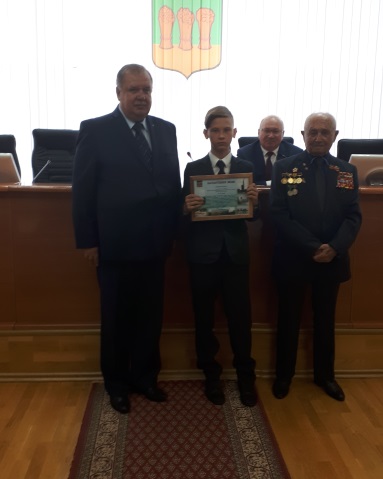 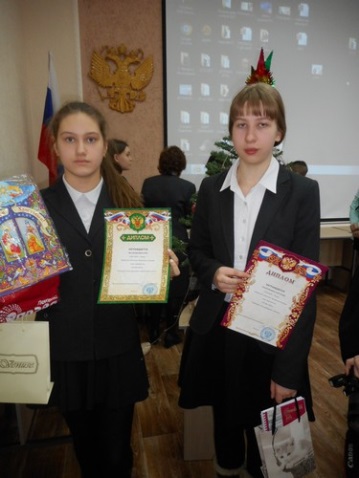 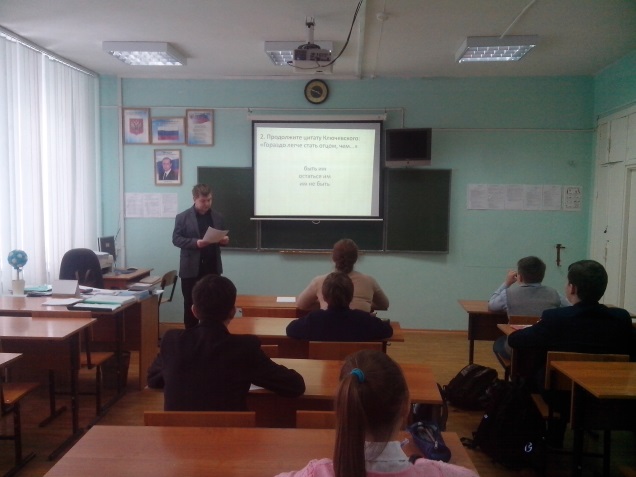 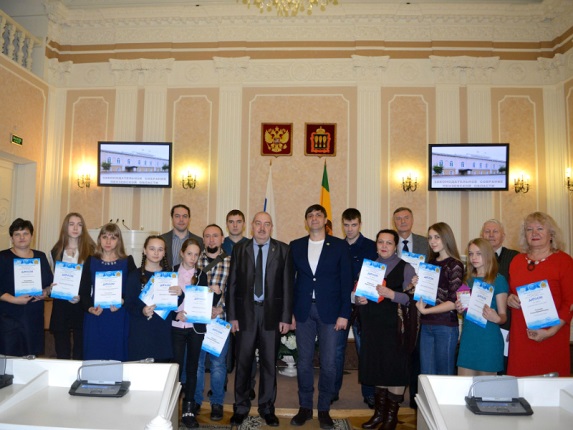 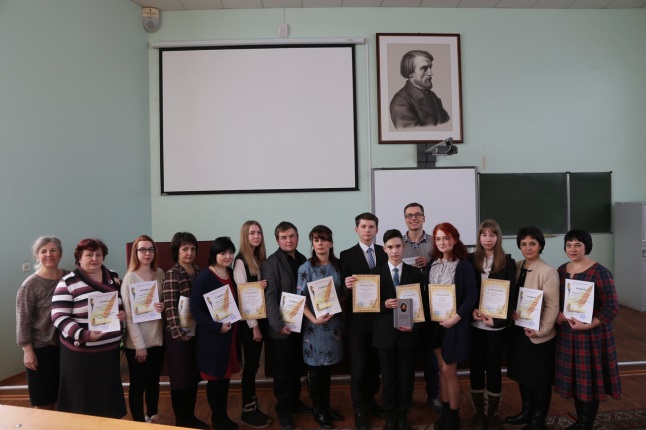  В этом учебном году школа приняла участие в региональных проектах «Интеллектуальные игры» и «ТРИЗ»,  реализуемых на территории Пензенской области. Участие в этих проектах оказалось успешным. Участники проходили несколько этапов: школьный, районный, муниципальный, региональный, международный – и показали высокий уровень подготовки как по предметам гуманитарного цикла (проект «Интеллектуальные игры»), так и по естественнонаучным дисциплинам (проект «ТРИЗ»).В школьном этапе интеллектуальной игры «Креатив-бой» (проект «ТРИЗ») приняло участие 6 команд, представляющих 7-8 классы. По итогам игры победу одержала команда 8 «Б» класса и была сформирована школьная команда в составе  учащихся :Шишкова Андрея ( 8 «Б» класс),  Булатова Ильи ( 8 «А» класс), Ключникова Михаила (8 «А» класс), Чуприниной Алины, (8 «А» класс), Аношина Никиты (7 «А» класс). Команда «Комета» участвовала в районном отборочном туре игры «Креатив-бой» и вышла в муниципальный этап. Руководителем школьной команды стала Чепыжова Лариса Константиновна, учитель математики, которая проводила с членами команды тренировки по решению ТРИЗ-заданий. 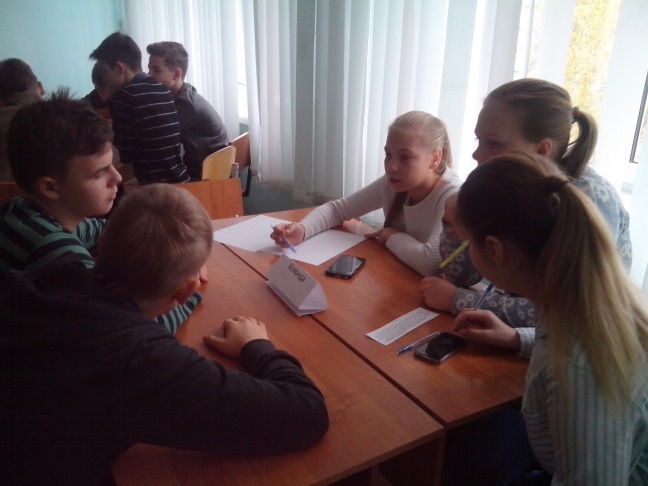 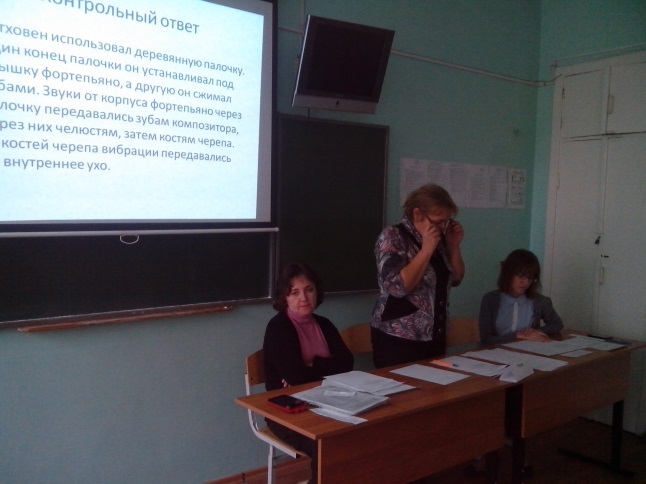 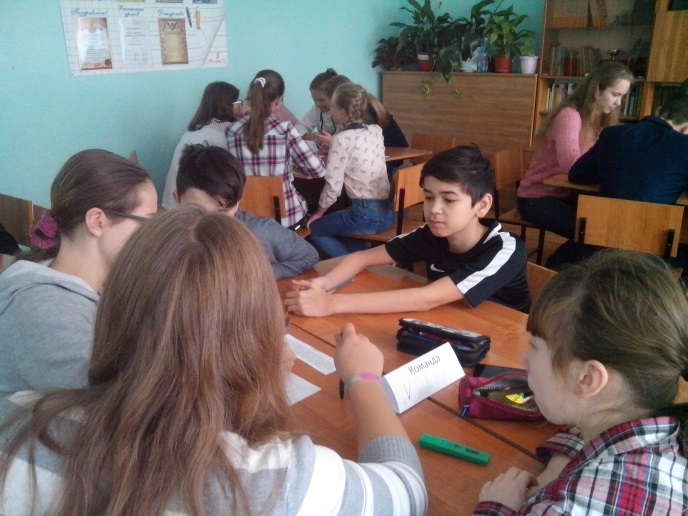 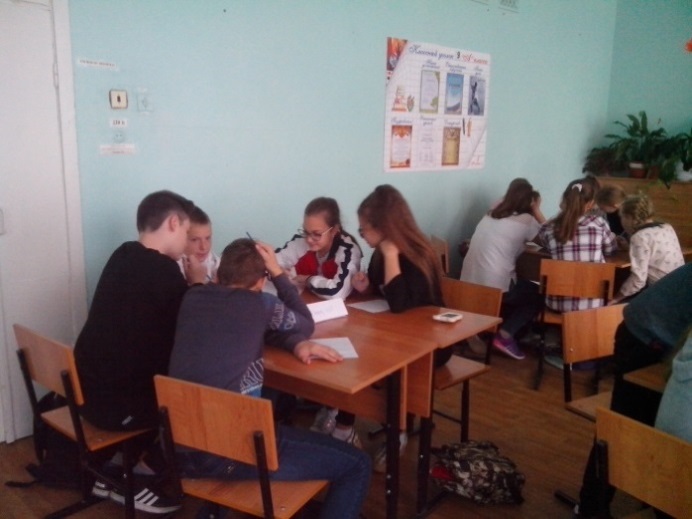 Команда «Комета» стала Призёром муниципального этапа игры «Креатив-бой» и была приглашена для участия в региональной игре, где заняла 17 место среди 40 команд региона, участвуя в данном мероприятии первый раз. 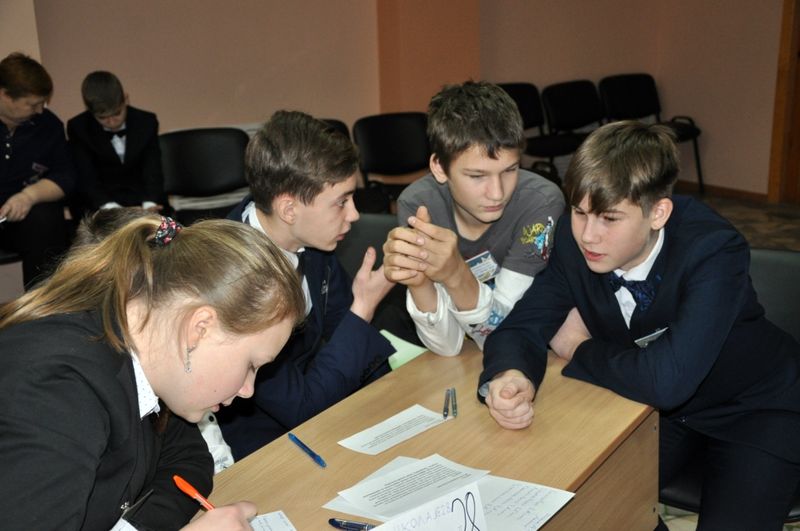 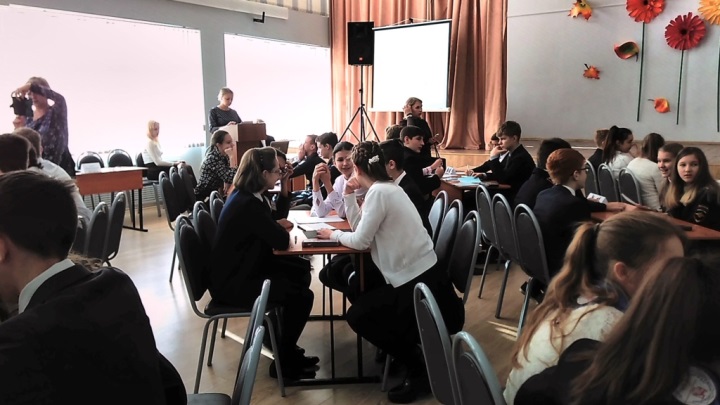 В рамках этого проекта сначала на школьном уровне (18 человек с 5 по 8 класс), затем на региональном (заочном) этапе была проведена Олимпиада на кубок ТРИЗ. Учащийся 8 «А» класса Булатов Илья стал  победителем  регионального этапа Международного конкурса по ТРИЗ для школьников «Кубок ТРИЗ Саммита-2018» (категория11-14 лет) в номинации «Изобретательство. Фантазирование». Работа Булатова Ильи была направлена для участия в Международном конкурсе «ТРИЗ». По результатам независимой экспертизы Булатов Илья  занял  3 место в  международном конкурсе по Теории Решения Изобретательских Задач (ТРИЗ) для школьников «Кубок ТРИЗ Саммита»-2018. В городе Санкт-Петербурге состоялось награждение Победителей и Призёров Международного конкурса. В школьном этапе регионального проекта «Интеллектуальные игры» приняли участие 6 человек 9-10 классов по теме «Отечественная война 1812 года в истории и культуре России». Победителем школьного этапа по итогам, подведённым жюри (Царёв И.С., учитель истории и обществоведения, Митрикова Е.Н., учитель русского языка и литературы,  Ромашина Е.Ю,  психолог школы), стала Филиппова Евгения (10А), призёрами Федоров Кирилл и Грунин Глеб, учащиеся 9А класса, которые представляли нашу школу на муниципальном этапе. 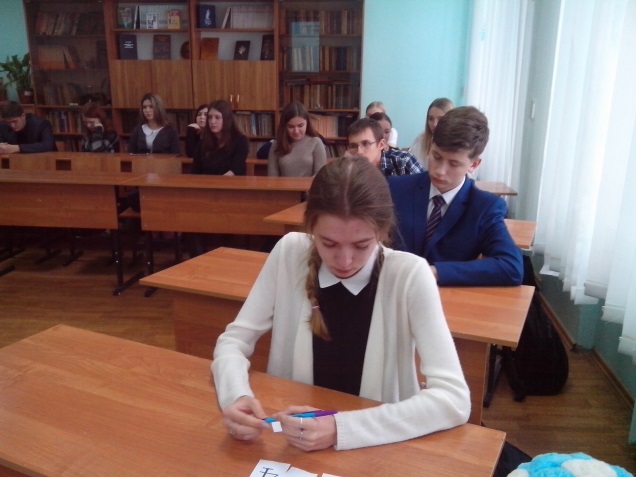 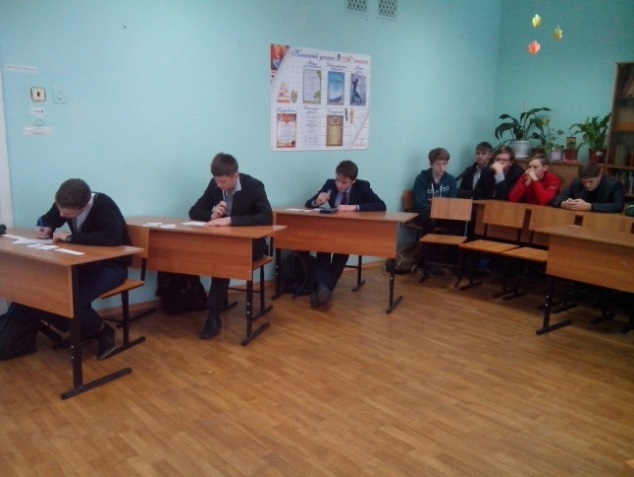 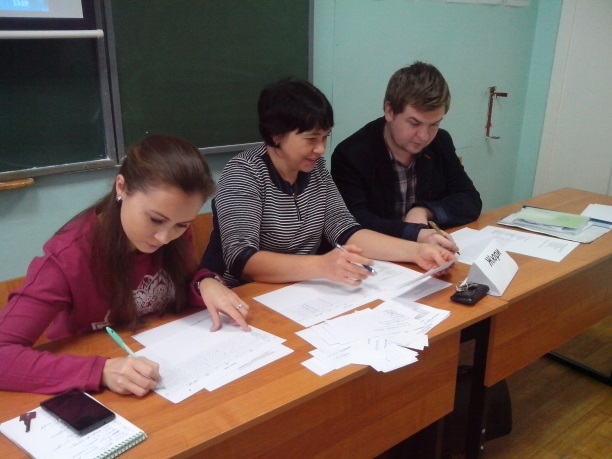 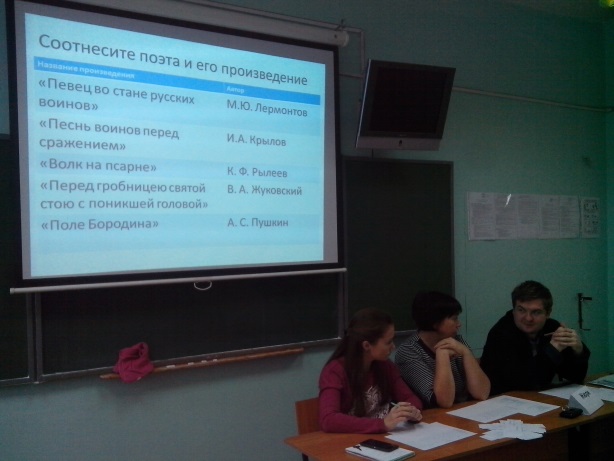 По итогам очного тура муниципального этапа в региональный тур прошли Филиппова Евгения и Грунин Глеб. Они стали участниками регионального этапа игры «Умники и умницы Сурского края», где определялись игроки проекта с участием ведущего первого канала Ю.П.Вяземского.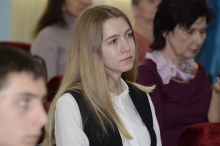 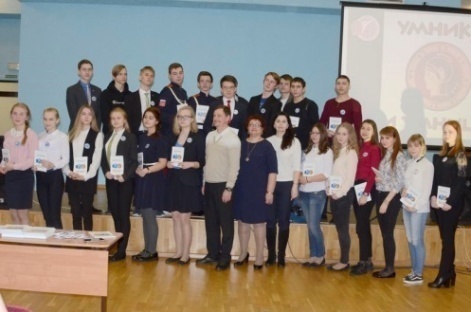 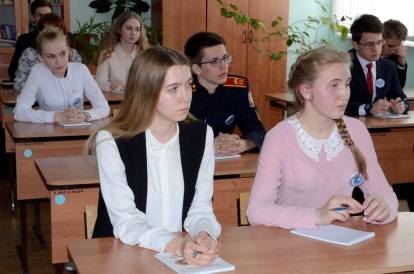 Филиппова Евгения вошла в первую тройку участников игры «Умники и умницы Сурского края», однако, оказавшись на зелёной дорожке, не смогла выйти в финал игры. Ей  вручён Диплом участника  игры «Умники и умницы Сурского края».Достижения учащейся 10 «А» класса Филипповой Евгении вдохновили многих обучающихся школы, которые захотели участвовать в следующем учебном году в этом региональном проекте и начали подготовку к игре. Отличительной особенностью образовательной организации являются олимпиады и интеллектуальные игры, которые проходят на базе школы совместно с историко-филологическим факультетом Пензенского государственного университета. Три интеллектуальных мероприятия входят в Перечень интеллектуальных конкурсных мероприятий для обучающихся муниципальных общеобразовательных учреждений города Пензы: интеллектуальная игра для учащихся 5-7 классов «Юный гуманитарий», открытая интегрированная олимпиада для учащихся 8-11 классов «Гуманитарий XXIвека», открытая олимпиада для школьников  по обществознанию памяти В.О.Ключевского.Городская интеллектуальная игра для учащихся 5-7 классов «Юный гуманитарий»пользуется большой популярностью среди обучающихся образовательных учреждений города Пензы, о чём свидетельствует увеличение количества участников.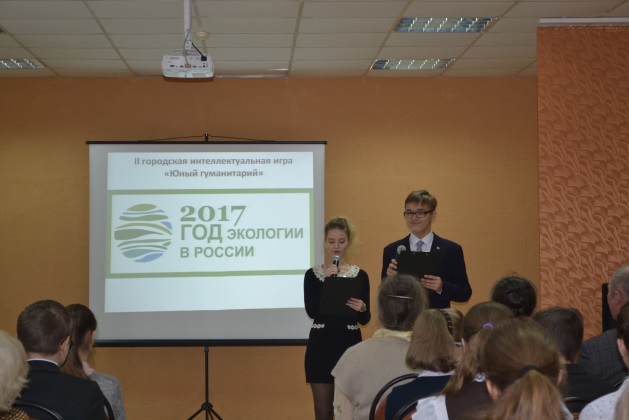 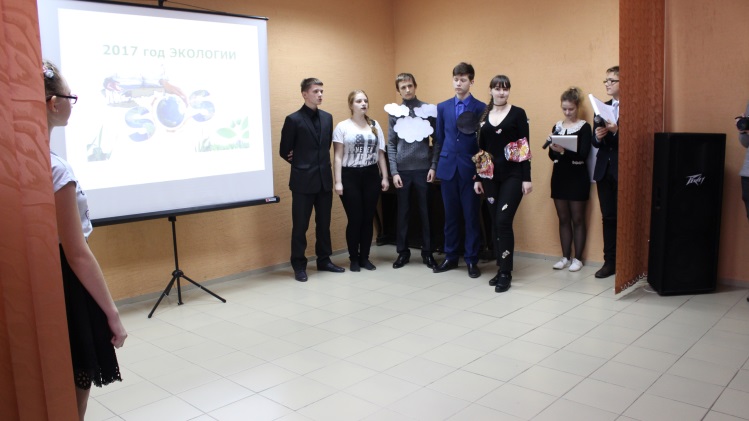 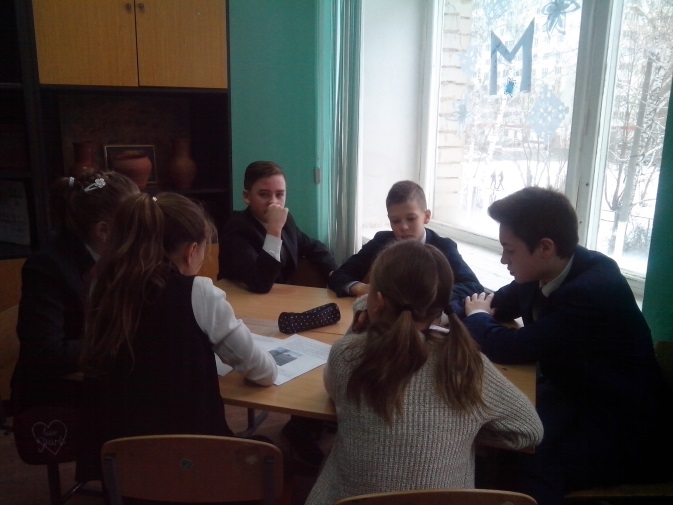 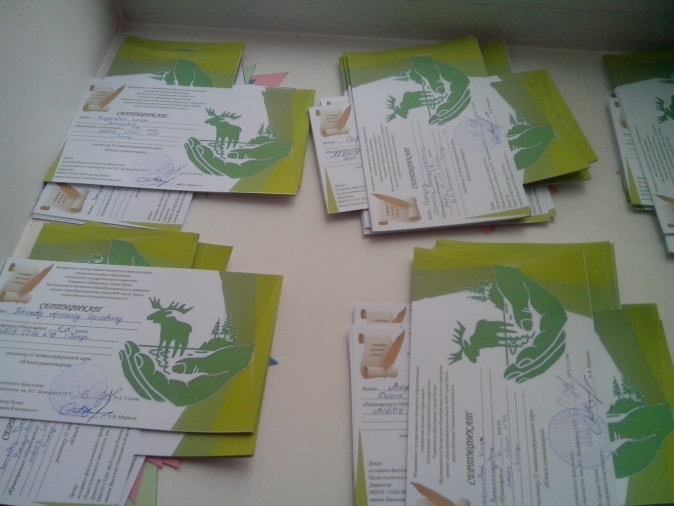 К сожалению, команда нашей школы из-за отсутствия лидера и целеустремлённости  не оказалась в числе призёров, однако приобрела опыт участия в этой интеллектуальной игре. В двух олимпиадах, проводимых на базе образовательного учреждения,  принимают участие школьники Пензенской области, в том числе города Кузнецка и города Заречного. На торжественное открытие интеллектуальных мероприятий приглашаются почётные гости, преподаватели университета, выпускники школы, участники олимпиады, родители. В этом учебном году на театрализованном представлении-открытии с приветственным словом к участникам олимпиады  по обществознанию памяти В.О.Ключевского обратилась заместитель Министра образования Пензенской области Л.В.Чащина. Возможно, в следующем учебном году олимпиада приобретёт статус региональной.Новой формой в работе олимпиады по обществознанию, апробированной в этом году, стала диалоговая площадка с заместителем Председателя Правительства Пензенской области Яговым О.В. и Председателем Молодёжного парламента Пензенской области, выпускником школы Сушковым А.Р.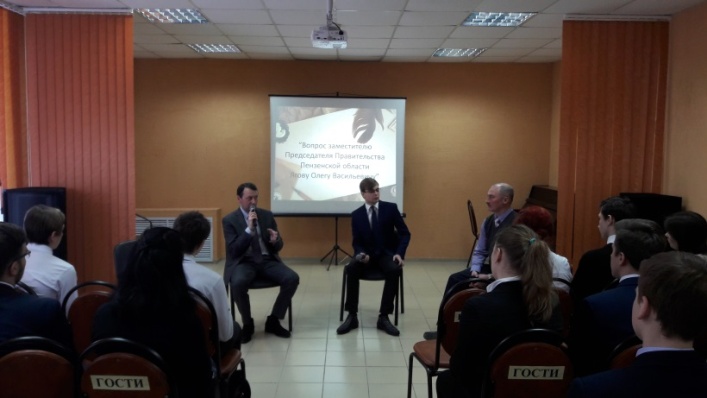 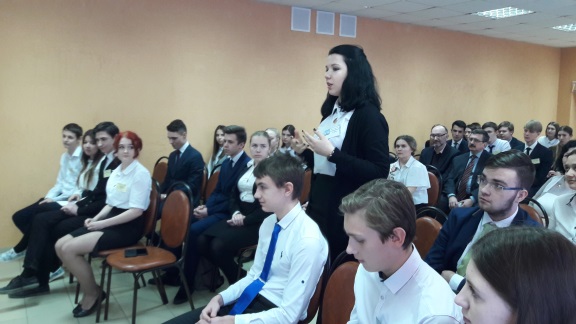 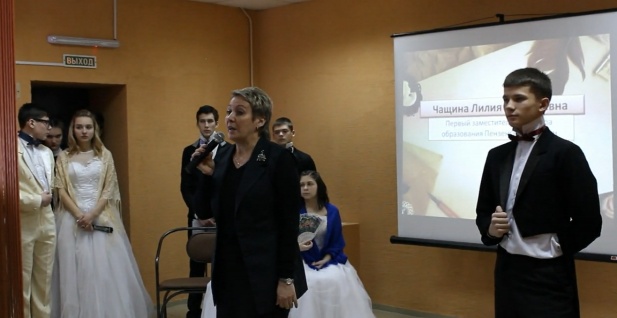 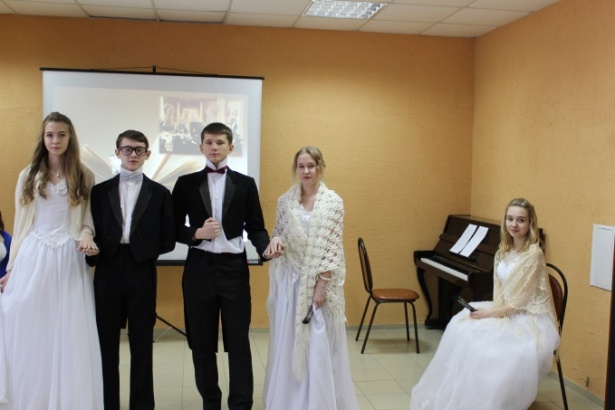 Учащиеся школы,  ставшие  призёрами олимпиады по обществознанию памяти и    В. О. Ключевского, были награждены Грамотами Управления образования города Пензы. В IVоткрытой  интегрированной олимпиаде для школьников «Гуманитарий XXI века» приняли участие 246 человек из Пензы и Пензенской области, среди которых учащиеся нашей школы,  прошедшие  заочный тур  олимпиады для учащихся 8-11 классов. На открытии состоялось награждение команд Победителей и Призёров интеллектуальной игры «Юный гуманитарий».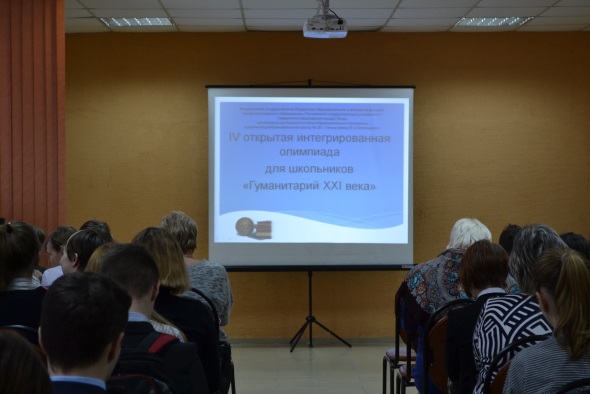 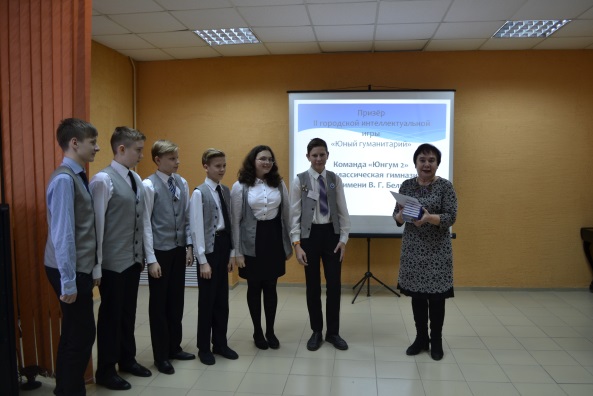 С 2018 года по инициативе Министерства образования Пензенской области  в школе проводится областная интеллектуальная игры «Мы- гуманитарии», в которой приняли участие команды из 16 муниципалитетов Пензенской области. 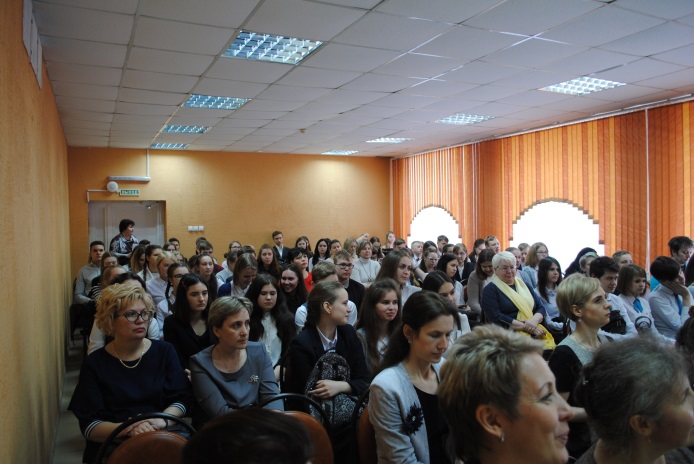 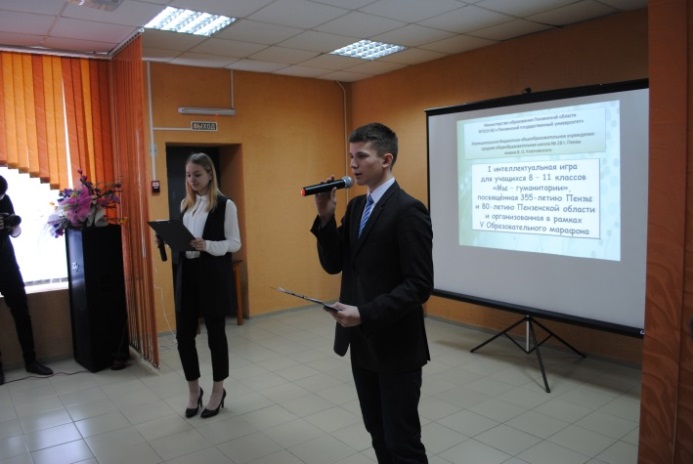 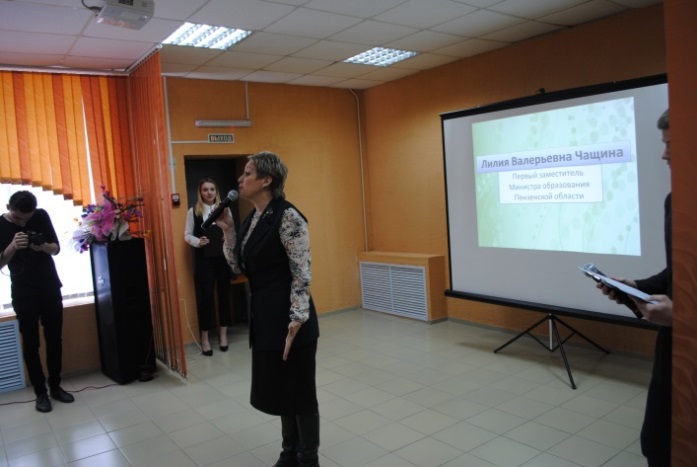 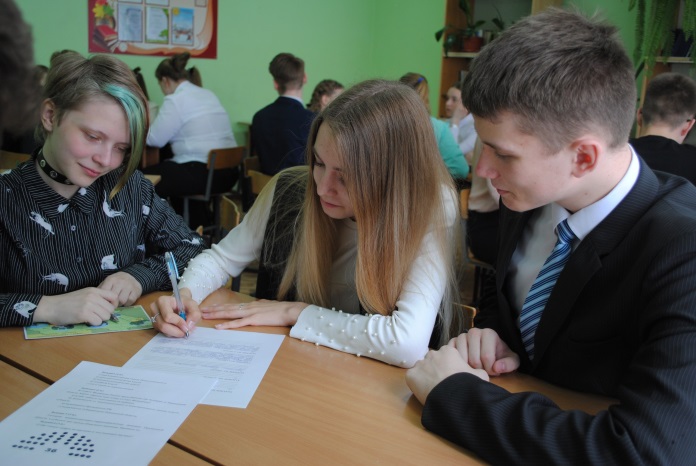 Игра была посвящена 355 –летию города Пензы и 80-летию Пензенской области. Команда «Комета» (Филиппова Евгения, Борискина Екатерина, Шкоткин Александр, Гафаров Батыр, Ошкин Илья, Гаврилов Тимофей) заняла II место среди команд города Пензы (результаты подводились отдельно среди школ области и города Пензы). Для команд, показавших высокие результаты, студенты историко-филологического факультета организовали пешую экскурсию по памятным местам города Пензы. Система работы с детьми, проявляющими интерес к отдельным предметам, начинается с участия обучающихся школы в дистанционных предметных олимпиадах, заочных конкурсах, школьных мероприятиях.  Обучающиеся школы традиционно принимают участие в Международных играх: «Русский медвежонок», «Кенгуру», «Английский бульдог», «КИТ», «Гелиантус» - 2017», «Золотое руно», «Пегас». 	Результаты игры-конкурса «Русский медвежонок - 2017»Результаты игры - конкурса «Гелиантус» - 2017»Результаты игры - конкурса «КИТ» - 2017»Результаты игры - конкурса «Пегас» - 2018»Результаты игры - конкурса «Золотое руно» - 2018»Результаты игры - конкурса «Кенгуру» - 2018»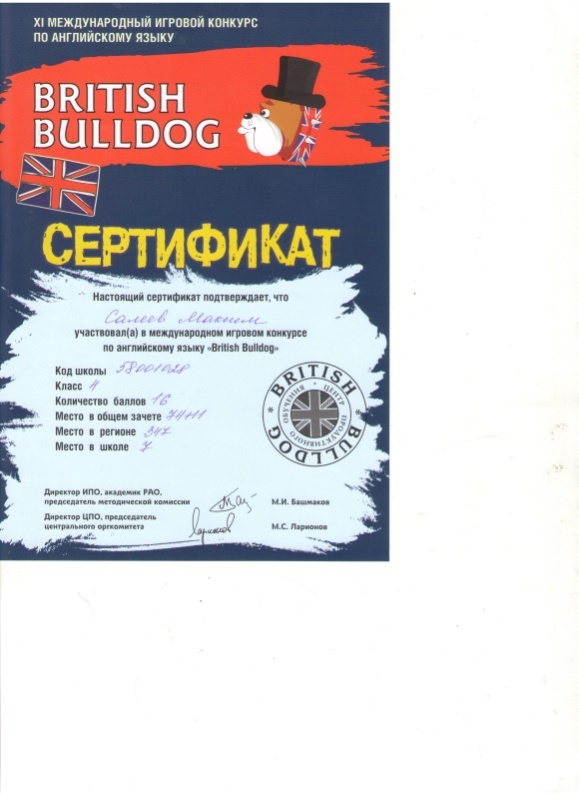 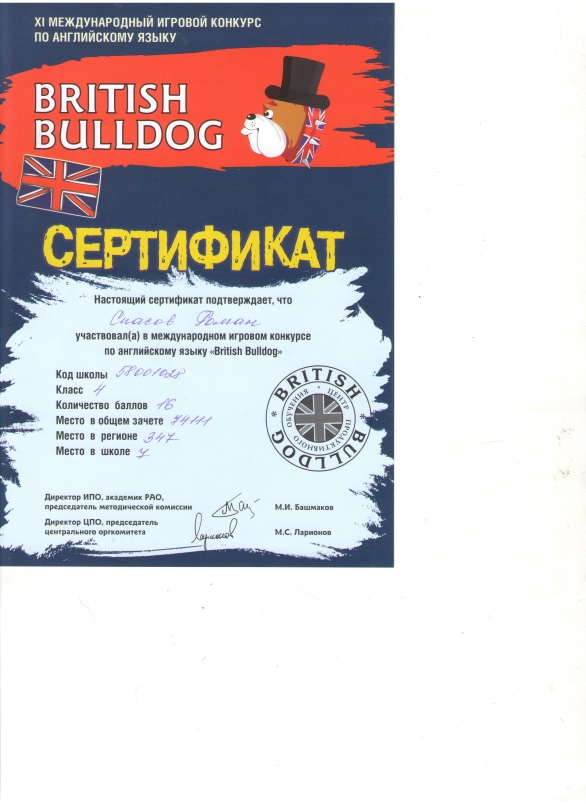 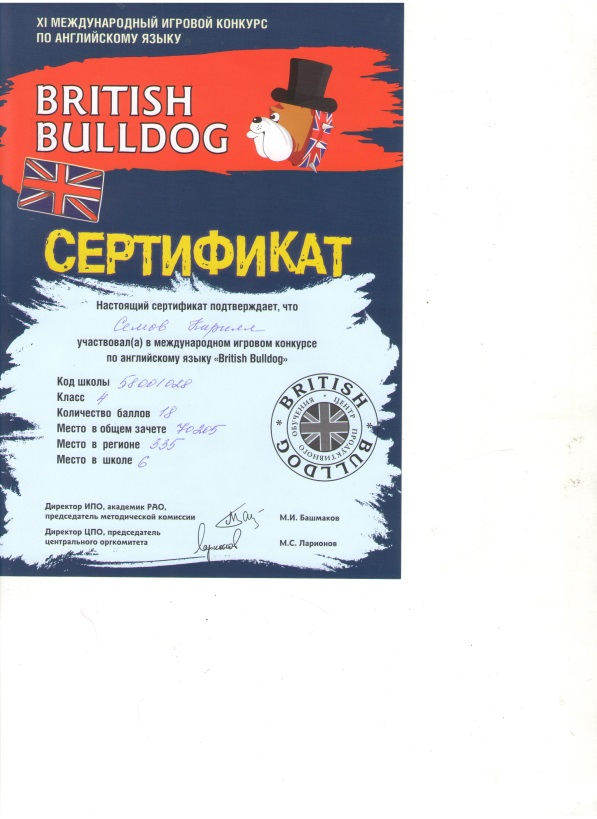 Обучающиеся школы – активные участники дистанционных конкурсов «Меташкола», «Фоксфорд», «Знаника», «Учи.РУ» по различным общеобразовательным предметам с 1 по 11 классы: математике, русскому языку, окружающему миру, физике, химии, иностранным языкам. 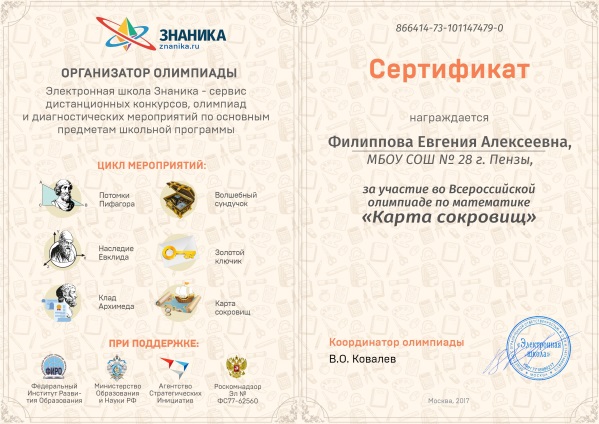 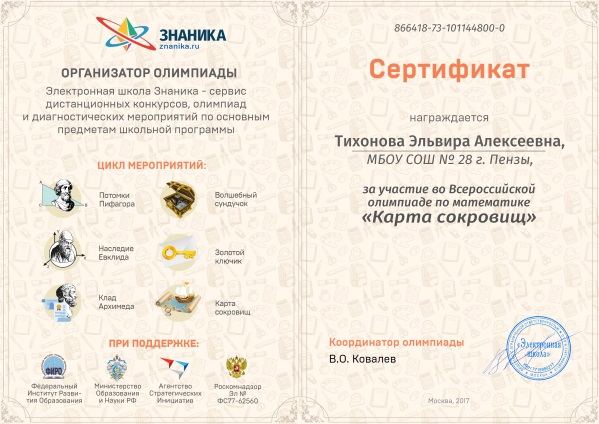 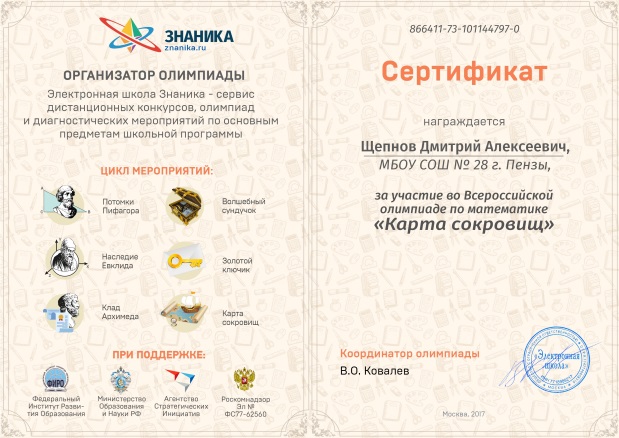 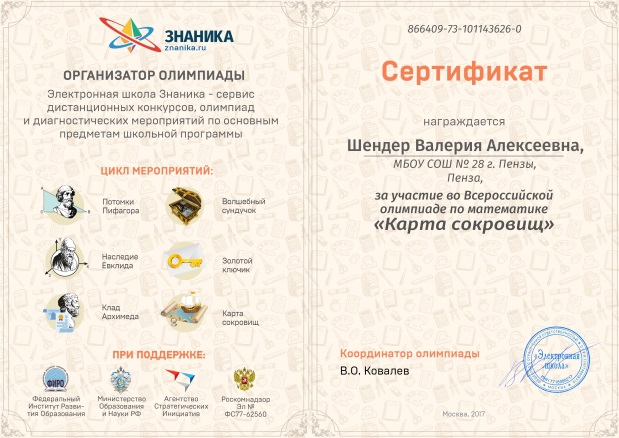 В этом учебном году старшеклассники приняли участие во Всероссийской заочной интернет-олимпиаде среди школьников по информационному поиску "1917–Год революций", посвященной  Октябрьской революции. Теплов Никита Владимирович,учащийся 11 "А" класса МБОУ СОШ имени В.О. Ключевского № 28 г. Пензы занял IIIместо и получил Диплом СГЮА, которая проводила данный конкурс. Филиппова Евгения, ученица 10А класса,  получила Сертификат за участие. Второй год учащиеся нашей школы принимают участие в областном краеведческом квесте «Ими гордится Пензенский край», который проводит Пензенская областная станция юных туристов. Участниками, прошедшими отборочный тур, стал 21 человека (6,7, 8, 10 классов).В течение месяца учащиеся отвечали на вопросы квеста, учитывалась полнота ответа и скорость выполнения задания. Финалисты получили Грамоты станции юных туристов. В сравнении с прошлым учебным годом количество участников и финалистов нашей школы  заметно прибавилось.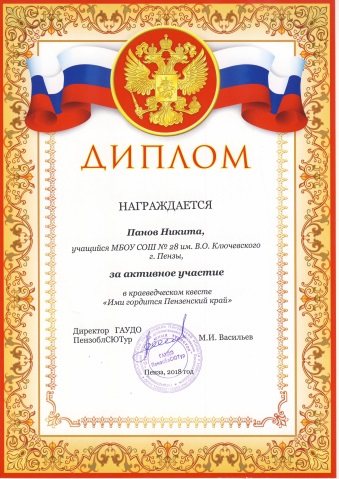 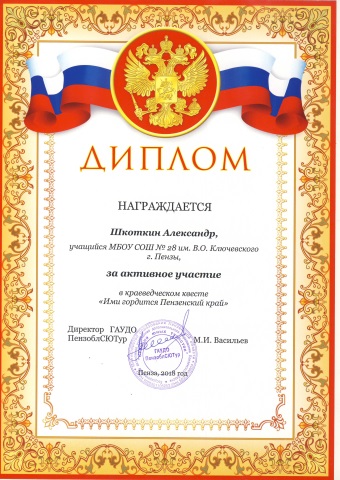 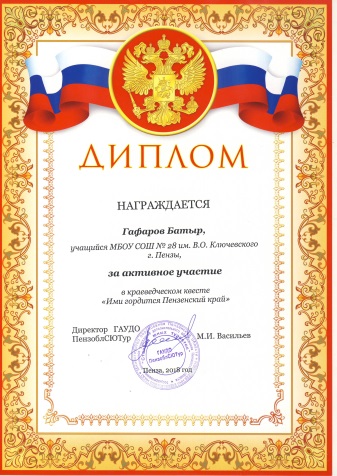 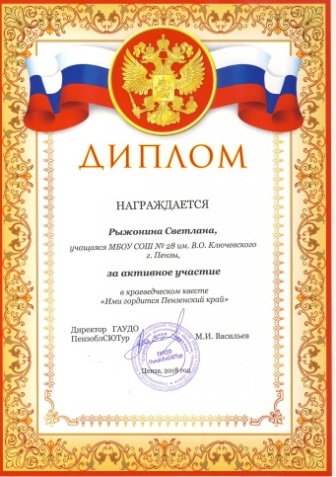 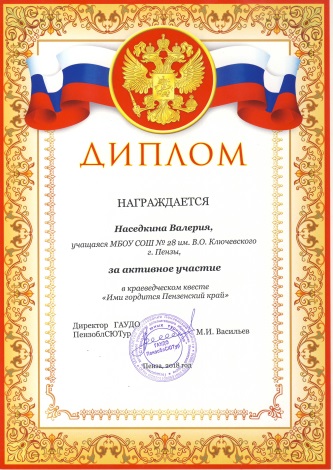 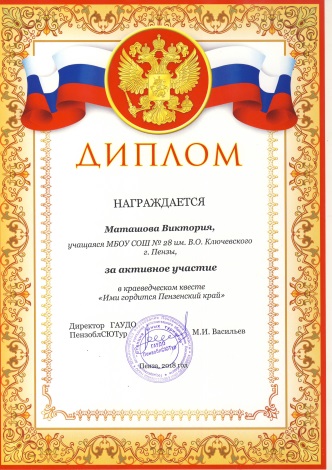 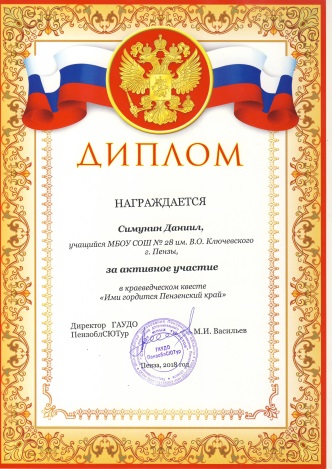 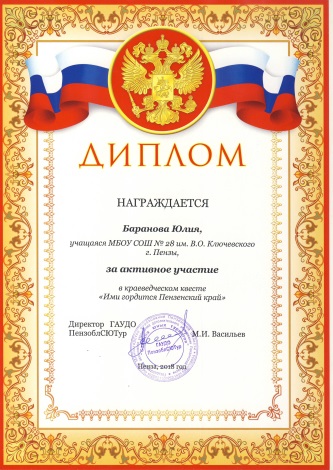 Особое значение имеют интеллектуальные мероприятия, проводимые в соответствии с планом работы школы. В сентябре были проведены 2 акции: Акция «Будь грамотным!» и Акция, посвящённая Международному  дню переводчика.Победители акции, посвящённой Международному дню переводчика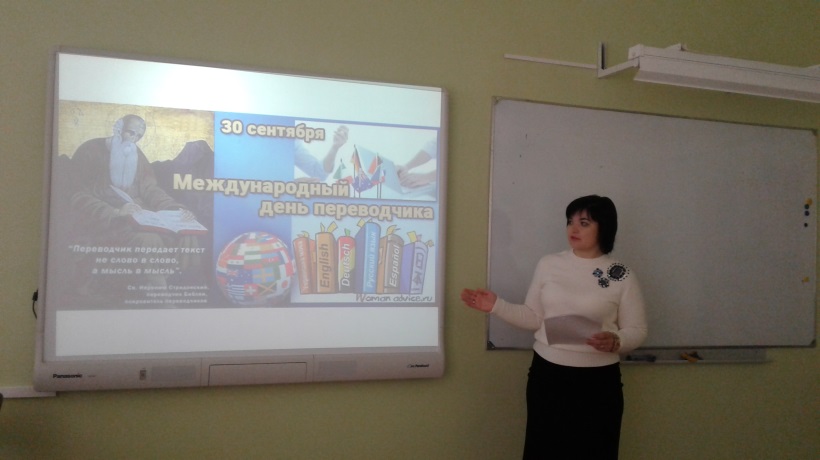 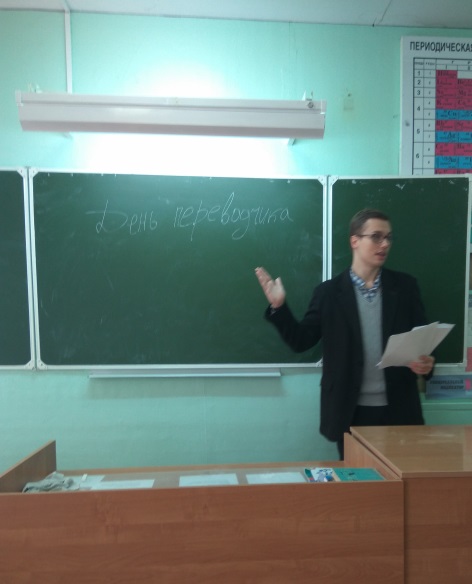 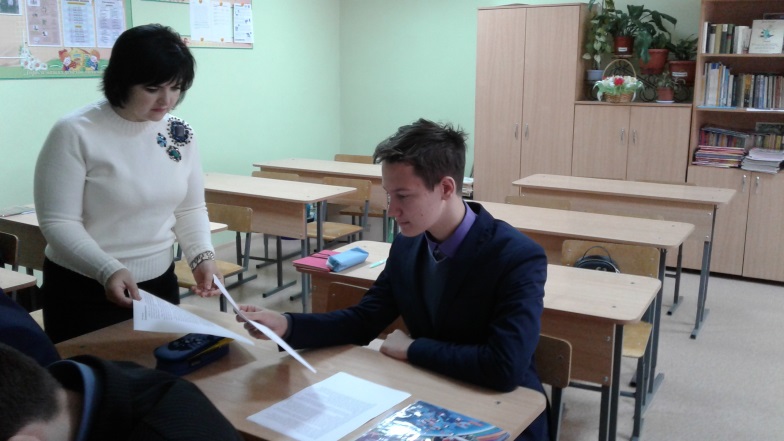 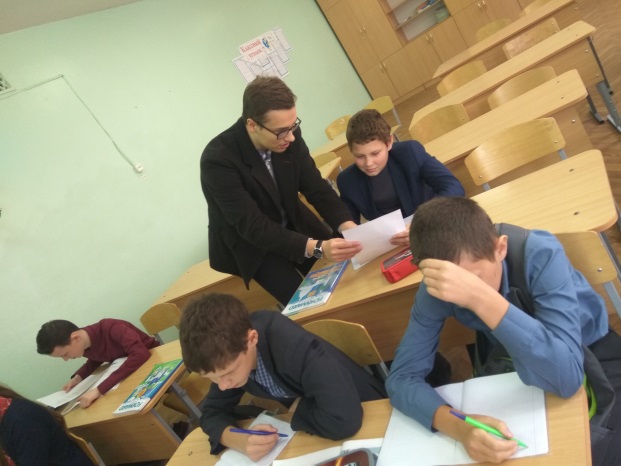 В этом учебном году учащиеся Гафаровой Г.Р. школы приняли участие в Открытой Всероссийской акции «TollesDiktant», показав хорошие результаты. Традиционными в школе стали акции «Пушкинский диктант» и «Лермонтовский диктант», которые проводит Ассоциация учителей литературы и русского языка.                          В мероприятии принимают участие как учащиеся основной, так и начальной школы. Ежегодно увеличивается число участников  этого мероприятия, цель которого обогащение знаниями о творчестве великих русских поэтов А.С. Пушкина и М.Ю. Лермонтова.                       К сожалению, учащиеся нашей школы не владеют достаточными знаниями о творчестве великих мастеров слова и набирают незначительное количество баллов. 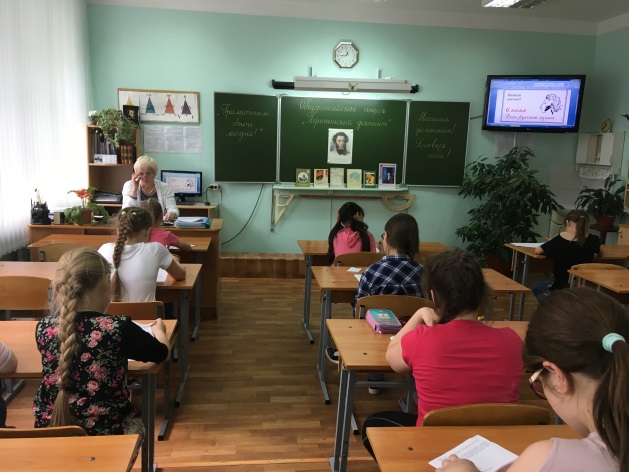 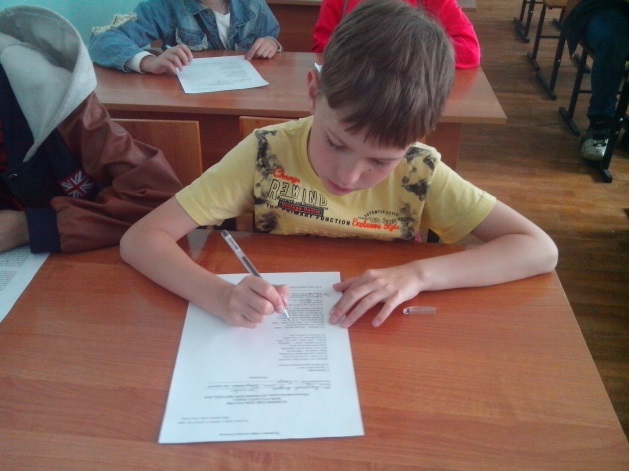 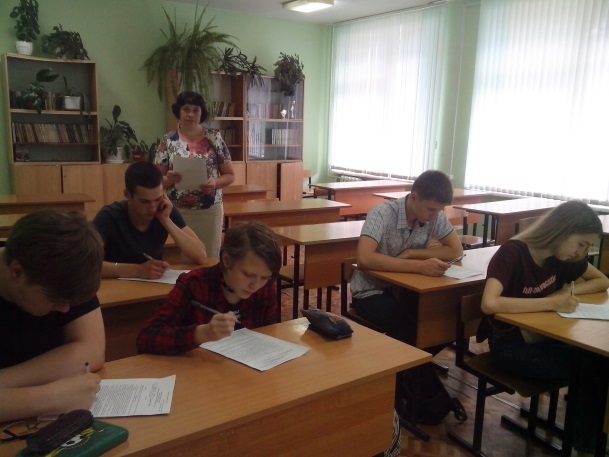 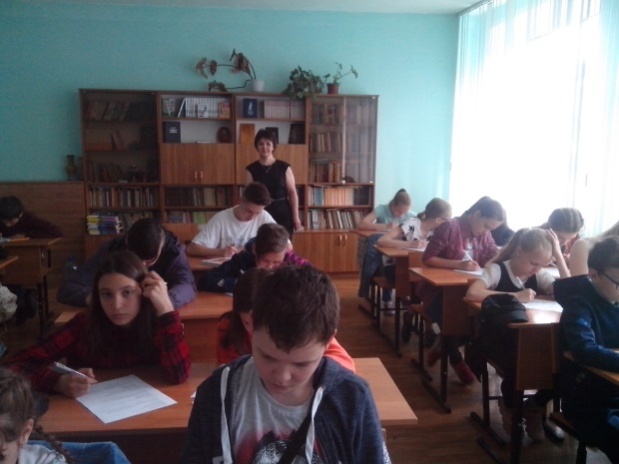 В октябре учащиеся школы   приняли участие в акции «Лермонтовский диктант». Тема диктанта – «Лермонтов и Пензенский край». Лучшие результаты представлены в таблице.Обучающиеся школы принимают активное участие в школьном туре Всероссийской олимпиады школьников. Мониторинг участия классов  в школьном этапе  Всероссийской олимпиады школьников в 2017-2018 учебном году	Победители и призеры школьного этапа  Всероссийской олимпиады школьников в 2017-2018 учебном годуОбучающиеся начальных классов приняли участие во II (муниципальном этапе) Всероссийской олимпиады школьников  по основным учебным дисциплинам (математике, русскому языку, окружающему миру), целью которого является стимулирование интереса школьников к изучению учебных предметов базисного учебного плана; развитие умений применять  знания в новых нестандартных ситуациях, требующих творческого мышления. В олимпиаде приняли участие школьники 4 классов. Среди обучающихся основной школы призёрами муниципального этапа Всероссийской олимпиады школьников признаны следующие учащиеся:В течение этого учебного года работа с одарёнными детьми строилась в соответствии с Перечнем интеллектуальных конкурсных мероприятий для обучающихся муниципальных общеобразовательных учреждений города Пензы. Из 25 заявленных мероприятий обучающиеся школы приняли участие в 13 и показали хорошие результаты. В различных конкурсах учащиеся школы стали победителями и призёрами Муниципальных интеллектуальных игр, олимпиад, фестивалей, конференций.В этом учебном году впервые на площадке МБОУ СОШ №20 г. Пензы был проведен Фестиваль науки «ПриродаФест», базирующийся на естественных науках (биология, экология, медицина, география) и филологии (литература).  Команду школы представляли Филиппова Евгения (10А), Лёсин Илья (11А), Фёдоров Кирилл (9А),Гафаров Батыр (8А). Ребята участвовали в  кейс-игре «Природа моего края».  Свои доклады на научно-исследовательской конференции школьников «Научный дебют» представили Ошкин Илья (8А) и Гаврилов Тимофей (8А).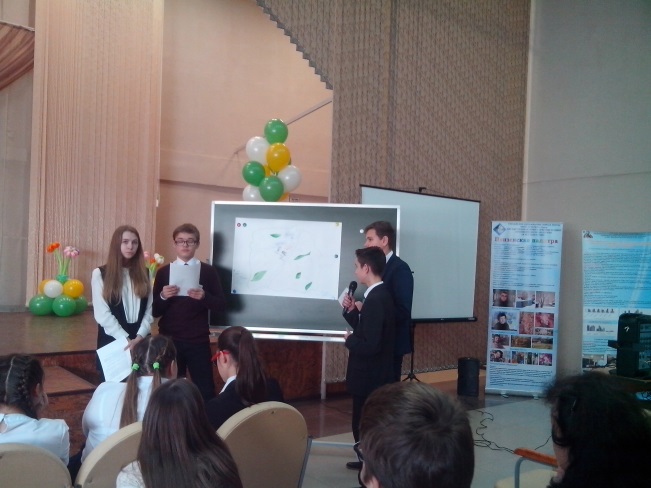 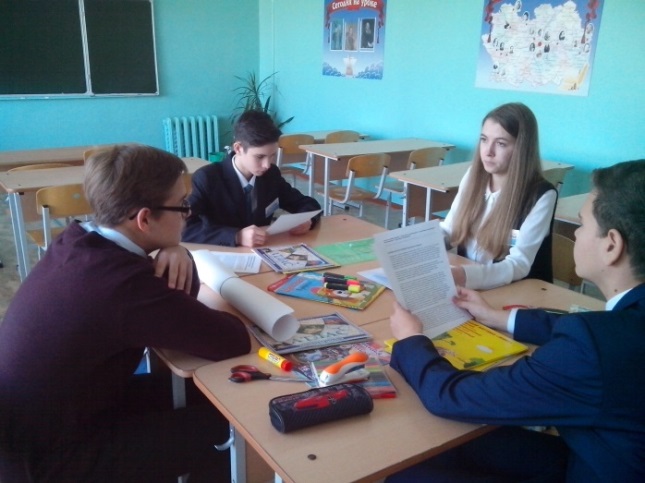 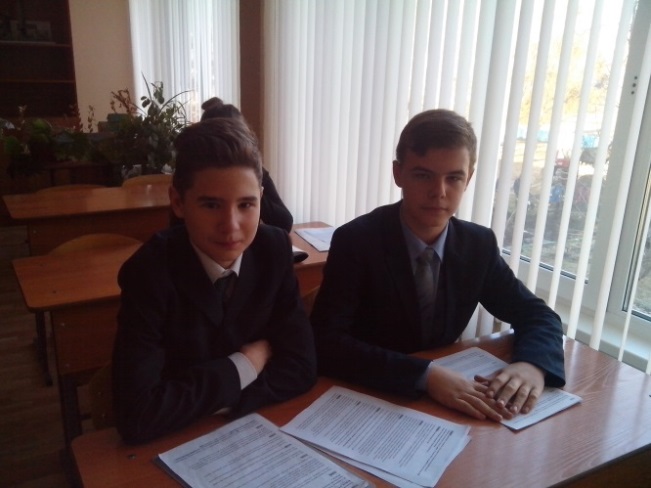 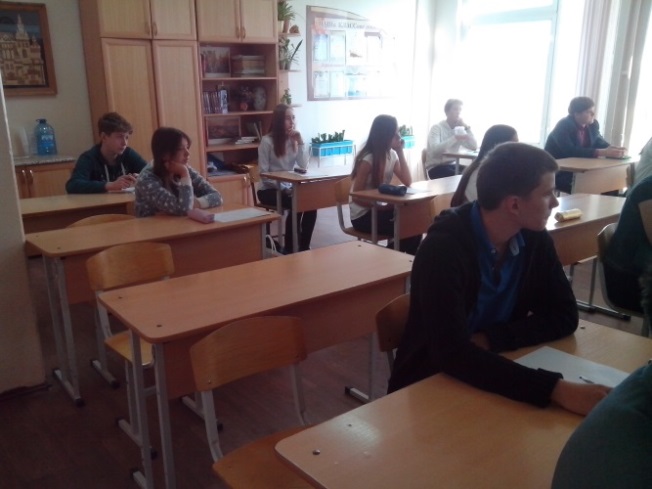 В олимпиаде учащихся 8-11 классов по теории решения изобретательских задач «Соломоново решение» приняли участие Палагина Мария (11А), Вожжов Илья (10А), Шкоткин Александр(10А), Сидоров Павел (10А). В рамках фестиваля проходил конкурс  «Литературное творчество» под девизом  «Любовь к родной стране начинается с любви к природе». Учащаяся 7А класса Трушина Лилия стала призёром номинации «Научно-исследовательская конференция школьников «Научный дебют» (литература), получив Диплом II степени Управления образования города Пензы.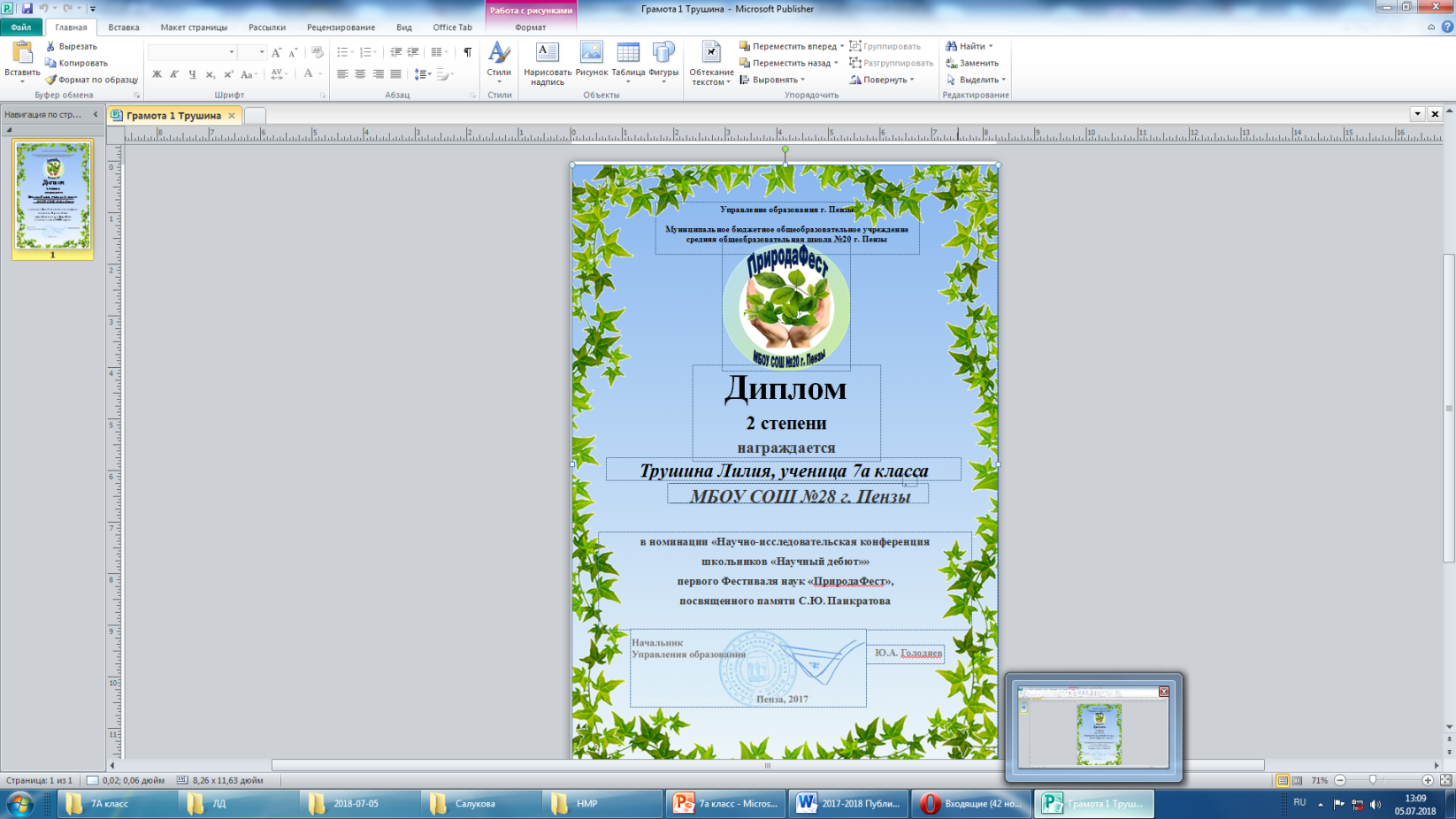 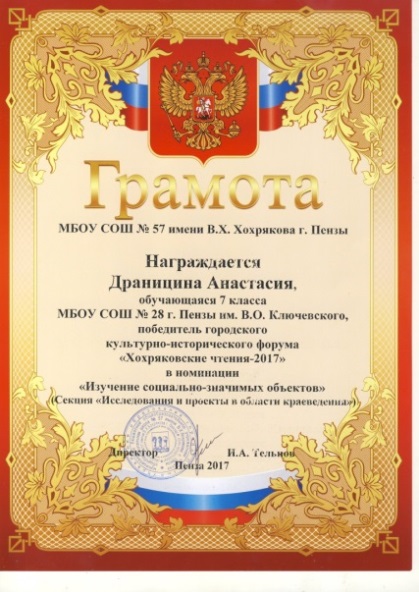 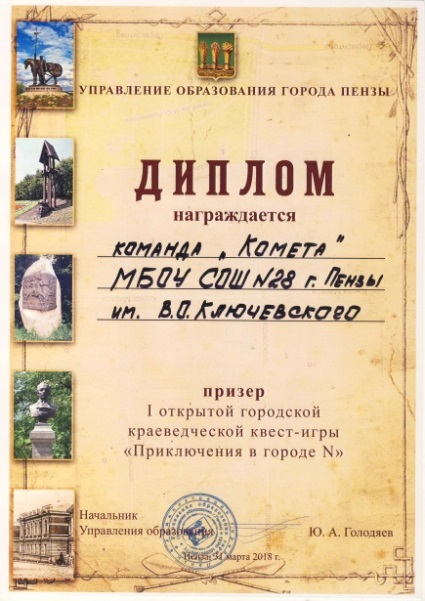 Команда школы впервые приняла участие в культурно-историческом форуме «Хохряковские чтения». Филиппова Евгения (10А), Лупанов Денис (10А), Кривулин Дмитрий (10А), Борискина Екатерина (10 А), Шкоткин Александр (10А)  получили номинацию «Воля к победе», обучающаяся 7А класса Драницина Анастасия награждена Грамотой в номинации «Изучение социально-значимых объектов» за представление исследовательской работы «Парк культуры и отдыха имени В.Г.Белинского: вчера, сегодня, завтра». 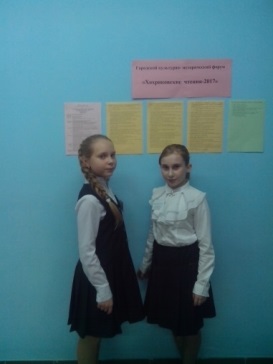 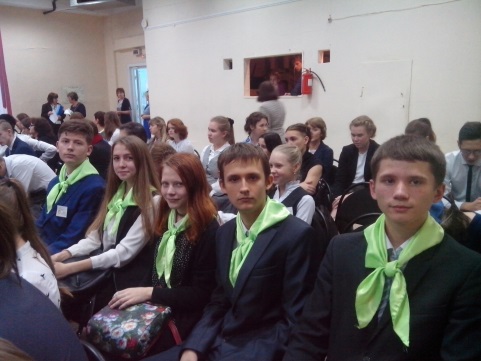 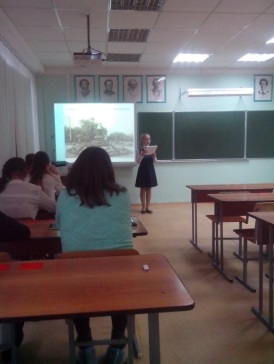 Команда школы «Комета» в составе учащихся 7А класса Аношина Никиты, Маташовой Виктории, Зотова Артёма, Балясниковой Ирины, Голодухина Глеба и Трушиной Лилии приняла участие в I открытой городской краеведческой квест-игре «Приключения в городе N», которую организовала гимназия №4 «Ступени» и Управление образование города Пензы. Ребята тщательно готовились к игре, изучали материалы, связанные с историей Пензы, достопримечательностями города, известными людьми.                    По результатам игры наша команда стала Призёром и награждена Дипломом Управления образования города Пензы и сладкими призами. 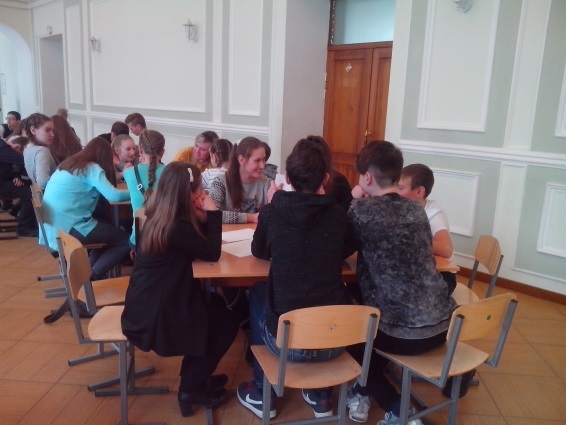 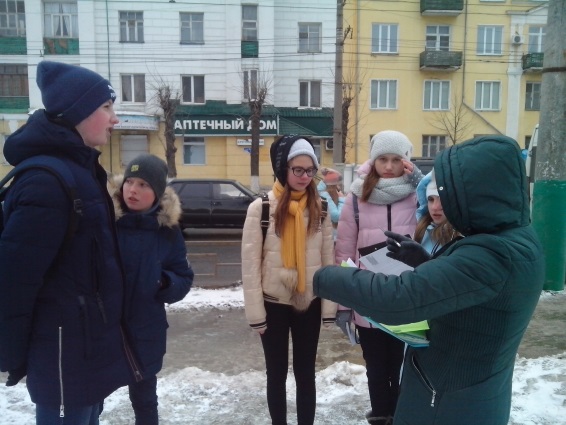 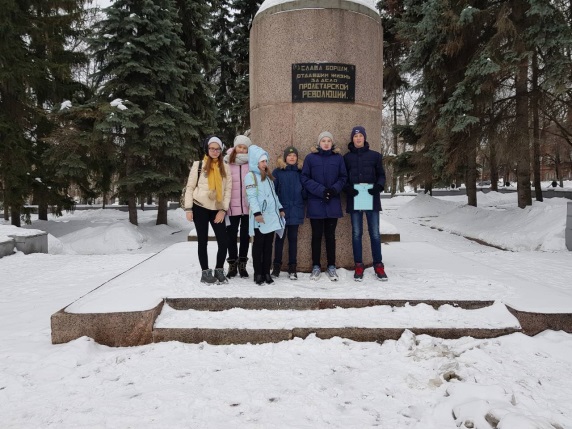 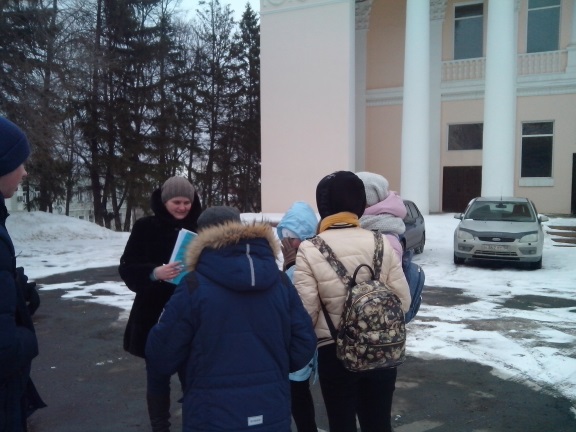 На базе МБОУ гимназии №44 города Пензы ежегодно проводится городской интеллектуально-творческого марафон учащихся 3-4 классов «Сурские эрудиты».                     В командном первенстве II этапа участники заняли 14 место среди 33 мест. В III  этапе интеллектуально-творческого марафона обучающихся 3-4 классов «Сурские эрудиты» состоялась личностная игра «Ростки России», где обучающиеся соревновались в знаниях по таким предметам, как математика, русский язык, литературное чтение, окружающий мир. Среди участников игры в число призёров вошли Курышева Жанна (4А) и Копытина Дарья (4А).Личностная игра «Ростки России»По итогам IV этапа интеллектуально-творческого марафона обучающихся 3-4 классов «Сурские эрудиты»  команда «Дельфин» стала ПРИЗЁРОМ в командном этапе с элементами технического конструирования.13 обучающихся  начальной школы  приняли участие в Общероссийской олимпиаде по основам православной культуры, 5 из которых получили Дипломы.Обучающиеся 4 классов приняли участие в VIII Всероссийской  интеллектуальной олимпиаде «Ученик XXI века: пробуем силы – проявляем способности». Получены СЕРТИФИКАТЫ.Второй год наше образовательное учреждение принимает участие в VII городской интерактивной  метапредметной  игре «Детективное агентство-13», которая проводится  в рамках реализации Всероссийской программы «Школьная лига РОСНАНО».  В состав команды вошли ученики 10 "А" класса: Илья Вожжов (капитан команды), Евгения Филиппова, Александр Шкоткин, Виктория Косенкова, Дмитрий Кривулин и ученица 9"А" класса Эльвира Тихонова. "Найди время для добрых дел!" - тема визитных карточек в этом году. Наши ребята подготовили видеоролик, на собственном примере показывая, что совершать добрые поступки  легко и приятно. Команда нашей школы получила Дипломы в номинациях "Яркое режиссерское решение" и "Логичность мышления", а также памятные призы.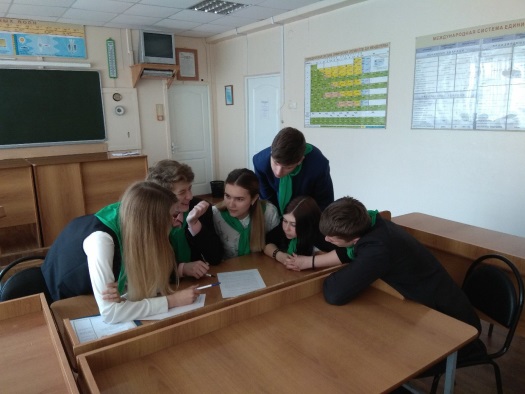 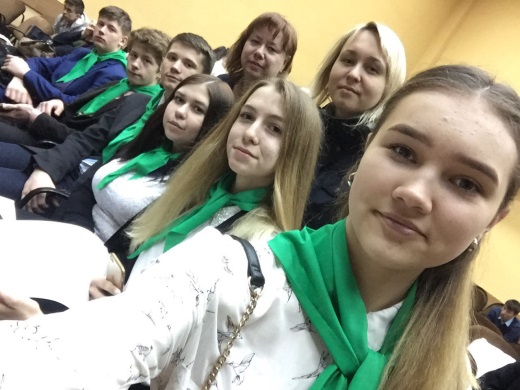 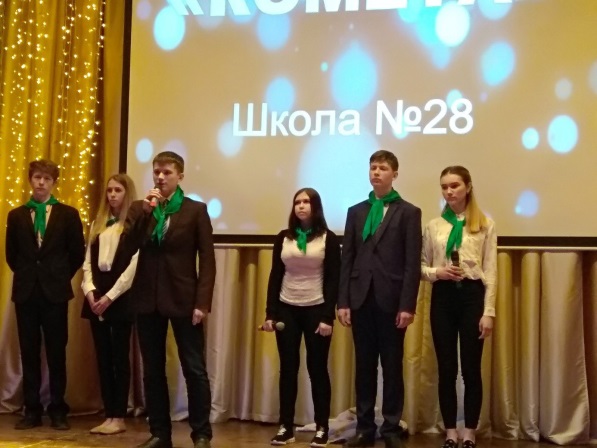 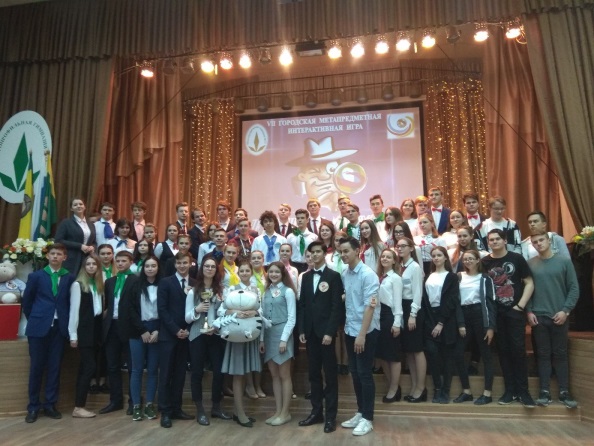 Ежегодно учащиеся школы принимают участие в городском мероприятии Открытые гуманитарные чтения «Литературный маяк», организованном Управлением образования города Пензы  и МБОУ СОШ №43 города Пензы. 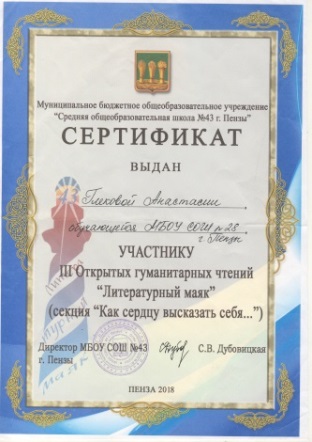 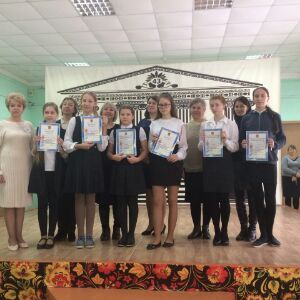 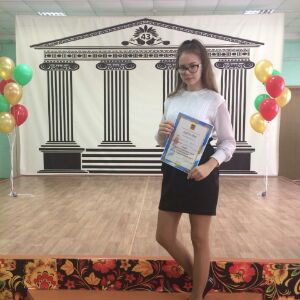 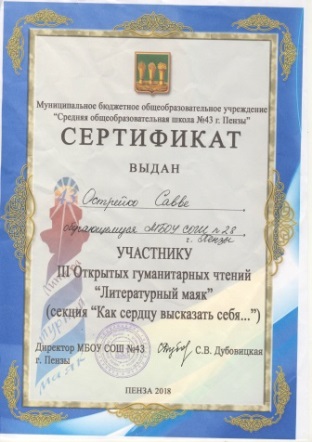 Высокие результаты как в командном, так и в индивидуальном турах показывают учащиеся нашей школы в Городской математической познавательно-занимательной  игре «Путешествие по стране Перельмания».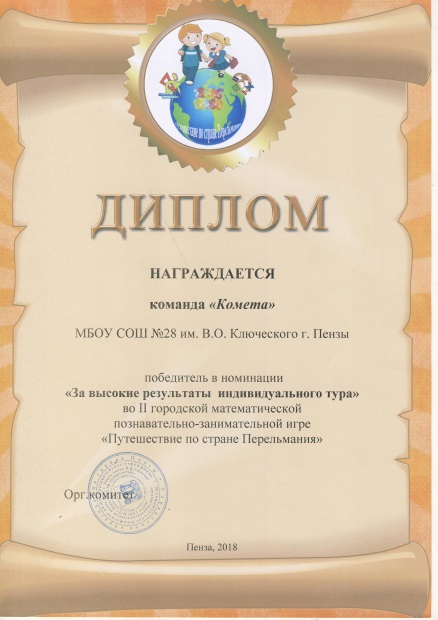 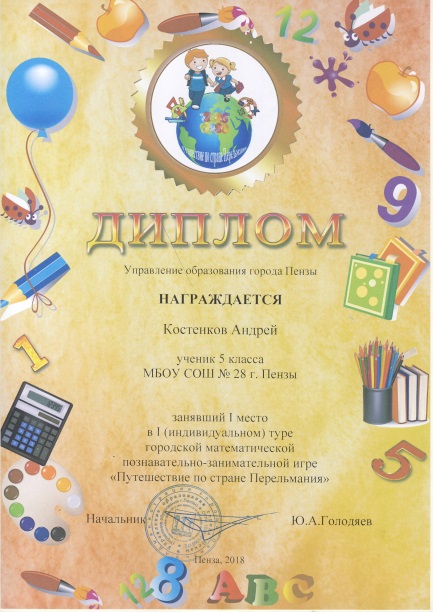 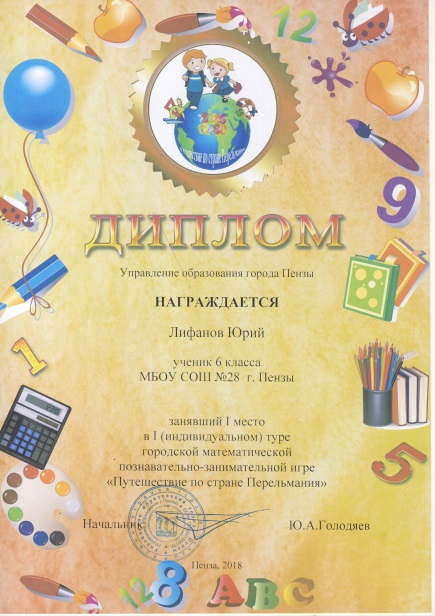 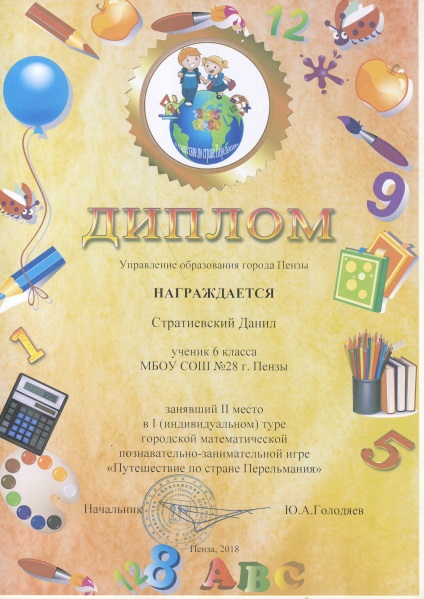 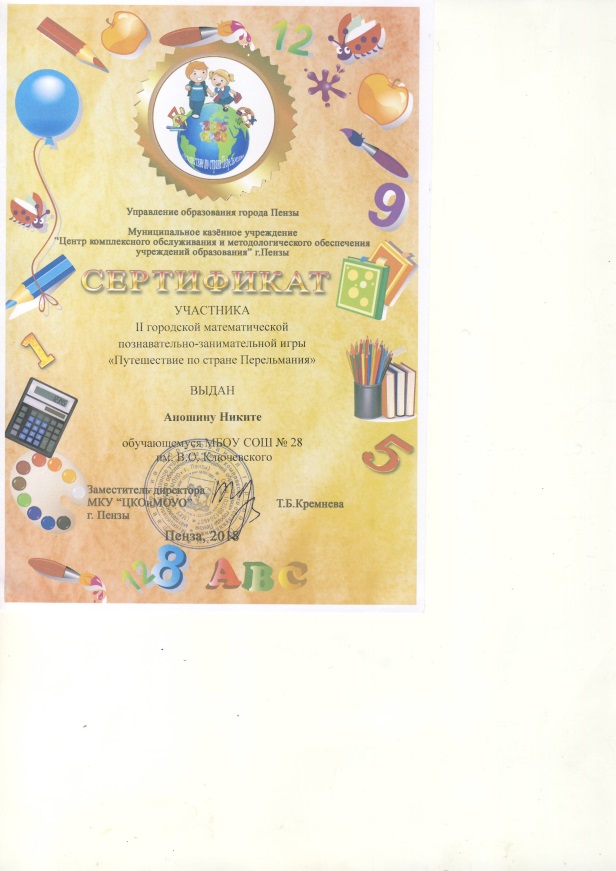 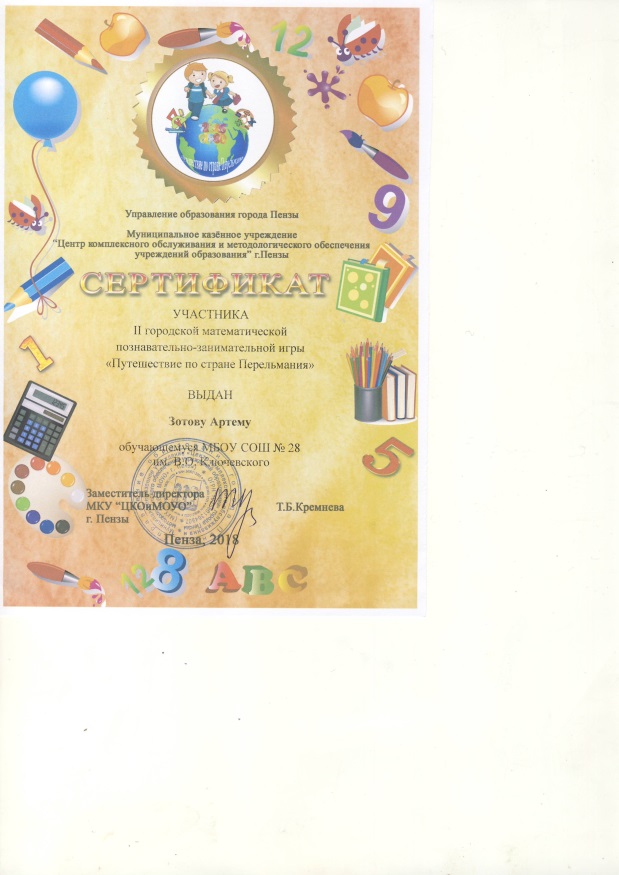 В МБОУ "Лицей современных технологий управления №2" г.Пензы прошла VI муниципальная интеллектуальная межпредметная конкурс-игра "5 звезд", которая была посвящена великому деятелю науки, русском ученому Н.Н. Бекетову. Конкурс-игра направлена на повышение интеллектуальной активности обучающихся и проводится с целью приобщения учащихся к краеведению; пробуждает интерес и воспитывает уважение к истокам, к родной земле, ее видным представителям, позволяет участникам расширить свои знания о выдающихся ученых Пензенской области. Команда обучающихся школы проверяла  знания по литературе, математике, физике, информатике, химии. В игре приняли участие 17 команд города Пензы, 170 человек. Наша команда заняла третье место, стала Призёром игры уже второй год подряд. 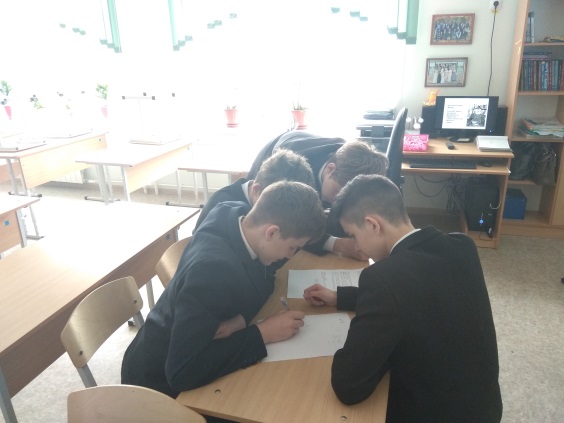 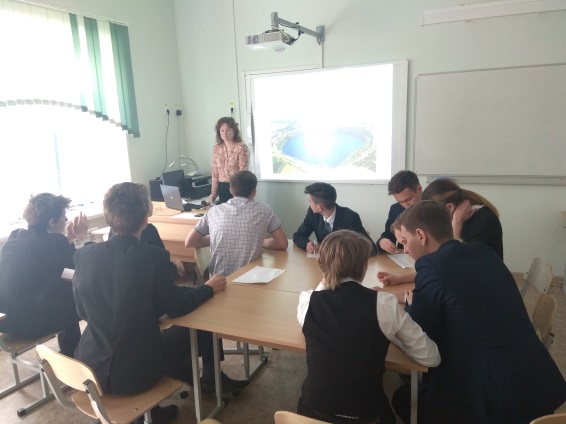 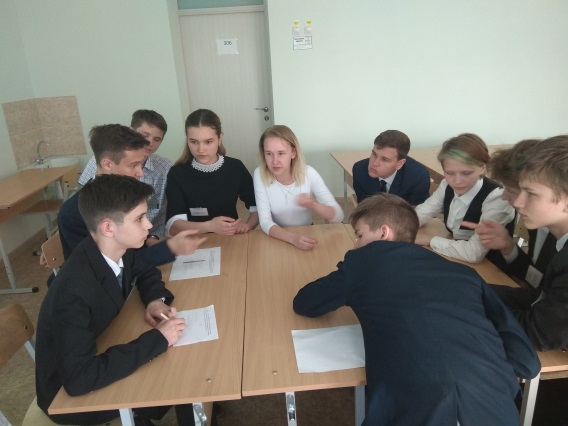 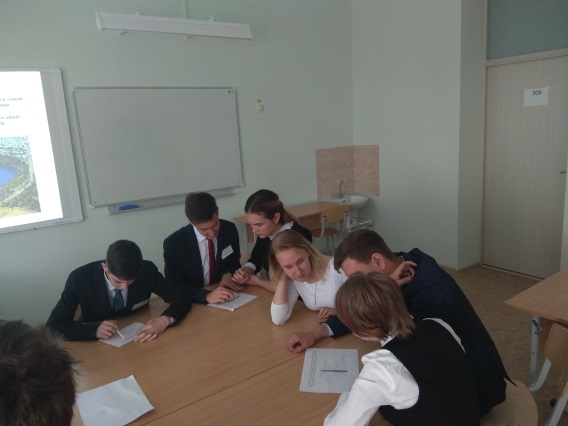 Команда школы ежегодно принимает участие в городском интеллектуально –познавательном конкурсе «Знатоки родного края». Команда в составе Филипповой Евгении (10А), Косенковой Виктории (10А), Трушиной Лилии (7А), Щелчковой Вероники (7Б) стала Дипломантом в номинации «Музейная» среди образовательных учреждений Первомайского района. К сожалению, в этом году команда выступила слабо, потому что произошло обновление состава учащимися 7 классов.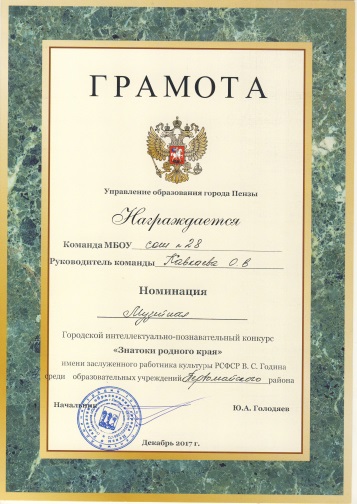 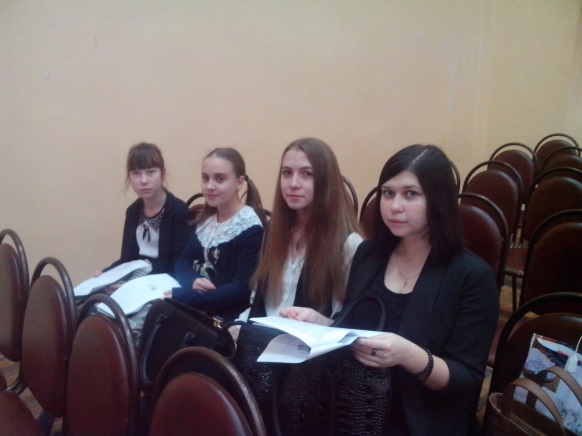 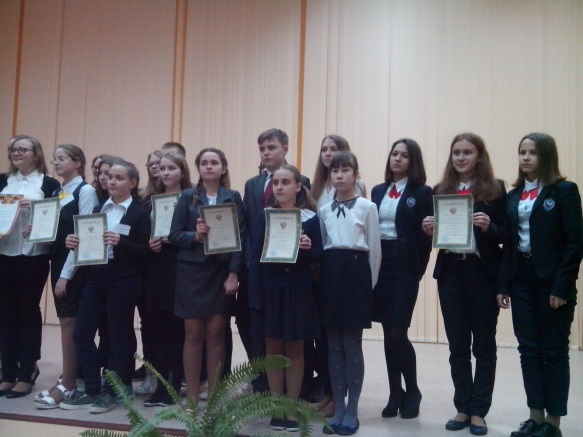 В этом учебном году учащиеся школы приняли участие в XXII НПК школьников города Пензы «Я исследую мир». На заочный тур были представлены следующие работы:В очный тур прошло 7 работ. Исследование учащейся 11 «А» класса Алпатовой Алёны было удостоено номинации «Лучшее представление работы», а ученица получила Диплом Управления образования города Пензы. 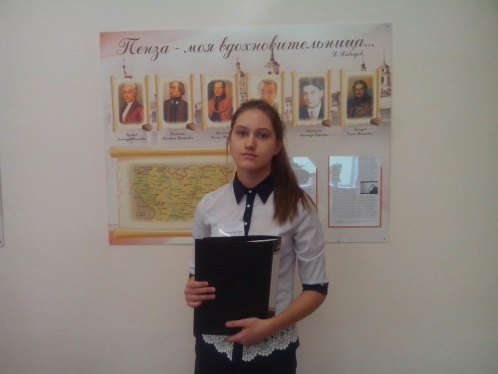 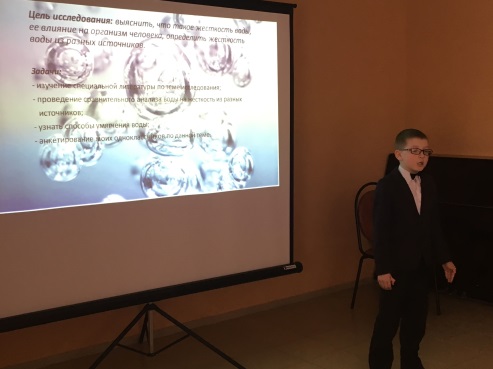 Обучающиеся 3 - 4 классов приняли участие в конференции младших школьников «Я открываю мир» в рамках XXII НПК школьников «Я исследую мир». Результативность участия младших школьников составляет 100%.Заметны успехи обучающихся школы, которые  принимают участие в региональных проектах, конференциях и конкурсах. На Открытый научный конкурс учащихся «Юные таланты России» в рамках Всероссийского фестиваля науки  Сурского молодёжного инновационного форума было представлено 2 работы обучающихся 7 классов: Анчуткиной Дарьи и Зотова Артёма.  Учащаяся 7А класса Анчуткина Дарья удостоена Диплома II степени за представление работы «Улица Красивая как  объект культурно-исторического наследия Пензенской области.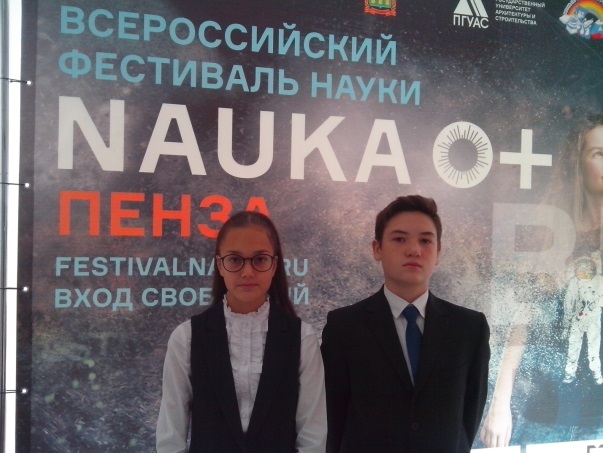 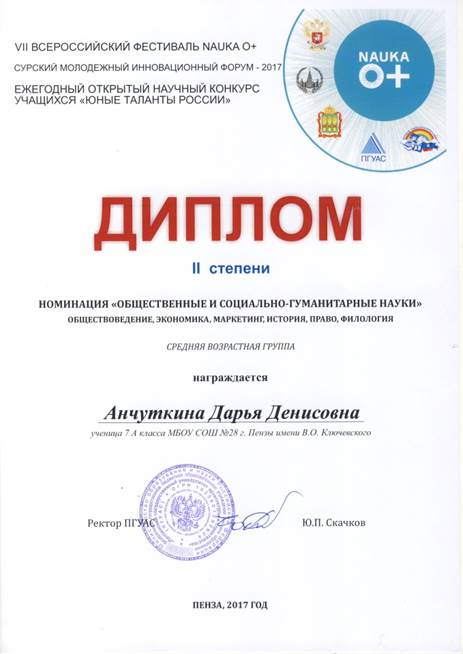 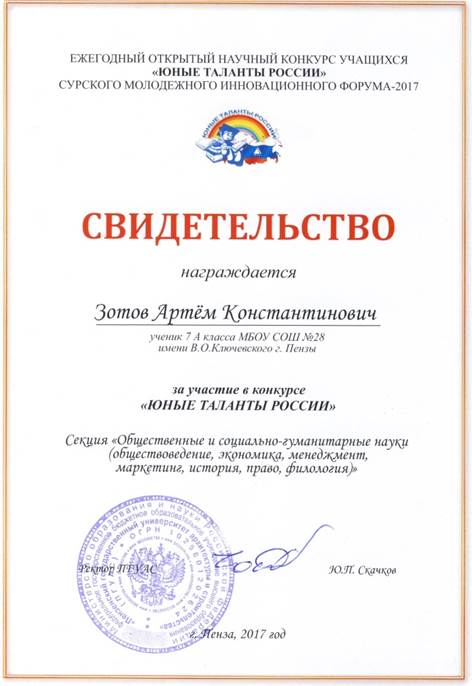 В региональной научно-практической конференции «Земля родная» приняли участие 4 обучающихся школы: Филиппова Евгения (секция экскурсоводов), Прохорова Ксения и Анчуткина Дарья (секция «Культурное наследие»), Лёсин Илья (фотографии). Работы Прохоровой Ксении  и Анчуткиной Дарьи были представлены на заочном туре, а затем для публичной защиты. По результатам конференции Анчуткина Дарья стала Призёром секции «Культурное наследие», она награждена знаком «Юный турист России»,   путёвкой в Детский центр «Артек». Филиппова Евгения (10А) получила Благодарность от Пензенского отделения Всероссийской общественной организации «Русское географическое общество»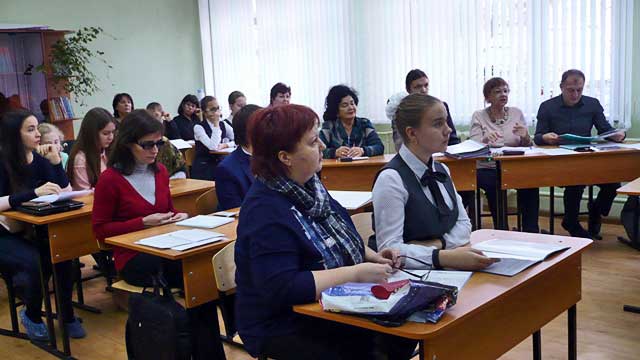 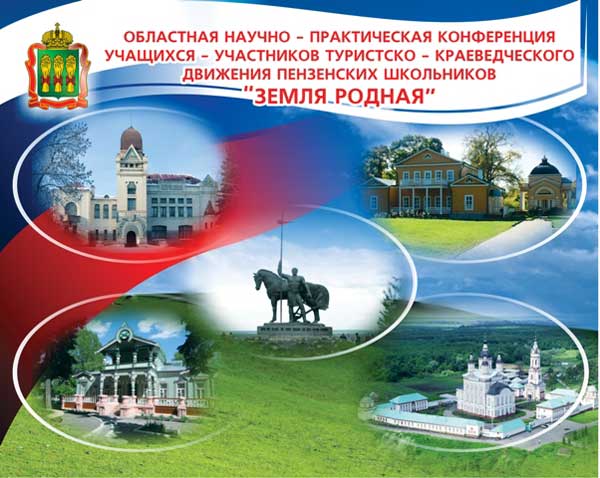 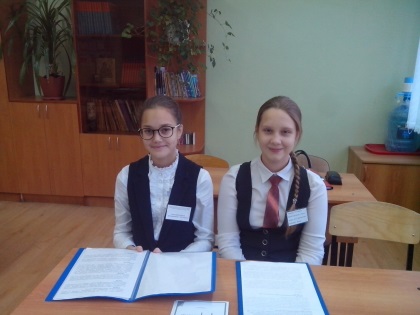 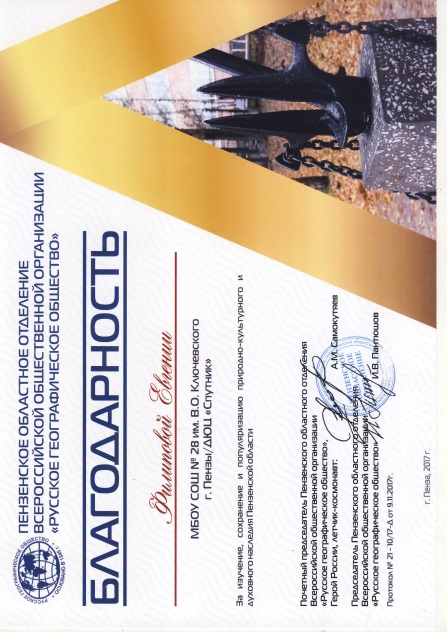 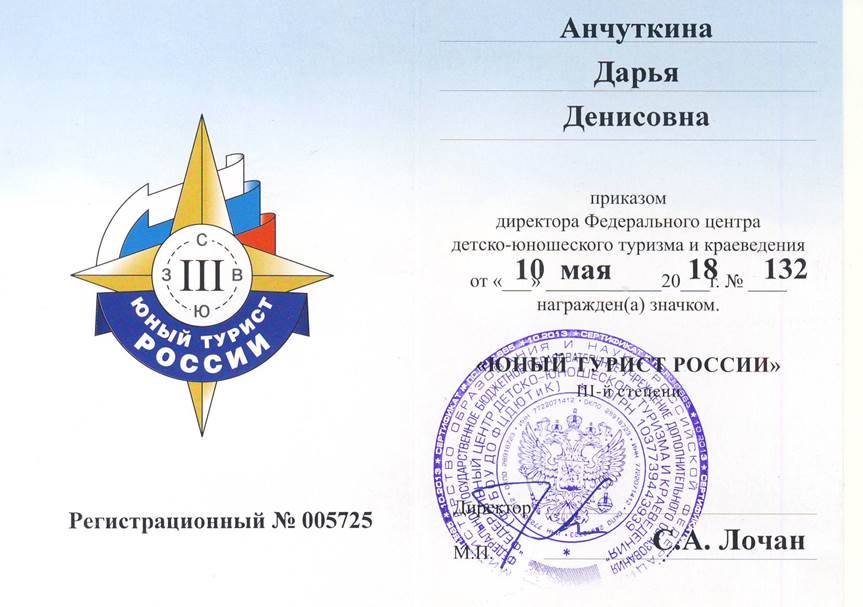 Участие в региональном фотоконкурсе  РГО «География Сурского края-2017» приняли участие  4 обучающихся: Гафарова Самира, Гафаров Батыр, Лёсин Илья, Филиппова Евгения. Эти учащиеся занимаются художественной съёмкой и представили свои снимки на конкурс. Призёром (3 место) регионального конкурса фотографий «География Сурского края-2017» в номинации «Памятные места» (фото «К нам едет ревизор») признана Филиппова Евгения, удостоенная Диплома Русского географического общества.Учащиеся старших классов, углублённо занимающиеся химией и биологией, участвовали в олимпиаде по профильным предметам в Пензенском государственном технологическом университете.  Болотова Анастасия, Масталиев Емруз, Палагина Мария, Шепнов Дмитрий,  Малышева Полина, Вожжов Илья  проверяли свои знания по данным предметам.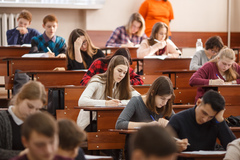 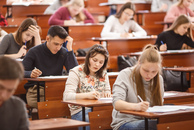 Второй год учащиеся школы представляют свои исследовательские работы на Региональную конференцию «Природно-культурное и духовное наследие Пензенской области,  которая проходит на базе ФЭЛ№29 г. Пензы под патронажем Пензенского отделения РГО. На V областную конференцию школьников было представлены 3 работы.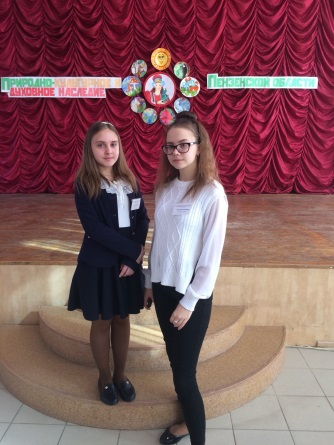 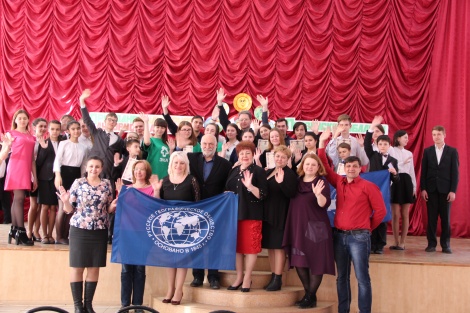 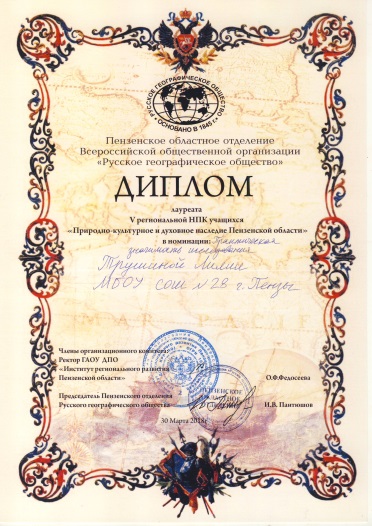 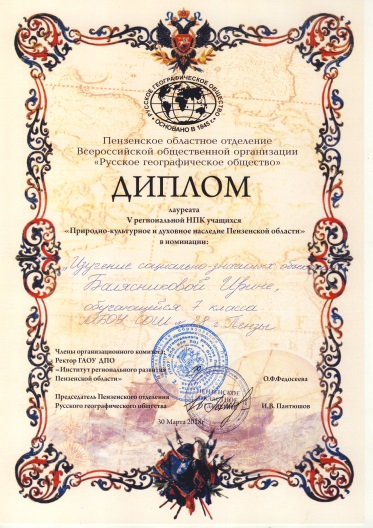 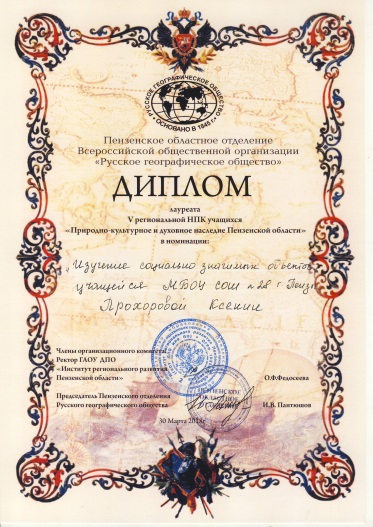 Под руководством учителя химии Куликовой Д.И. учащиеся 8 классов подготовили проекты для участия в XVII Экологическом форуме школьников города Пензы имени доктора биологических наук И.И. Спрыгина. Учащимися была подготовлена визитка и представлены исследовательские проекты. Шишков Андрей (8"Б" класс) получил номинацию "Экологическая направленность" в конкурсе презентаций по теме "Ковыли - зеленые кочевники степи" и номинацию "Новизна исследования" за исследовательскую работу "Влияние автомобильного транспорта на экологическое состояние атмосферного воздуха". Чернов Тимофей (3 "А" класс) занял  3 место за исследовательскую работу "Вода, вода - кругом вода, или Что такое жесткость воды". Первое место в заочном туре презентаций  "Орланы" было присуждено Илье Булатову, ученику 8 "А" класса.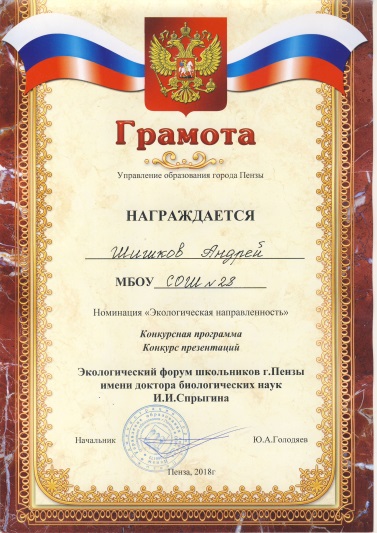 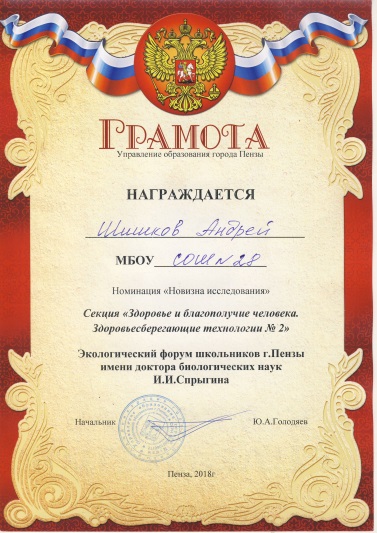 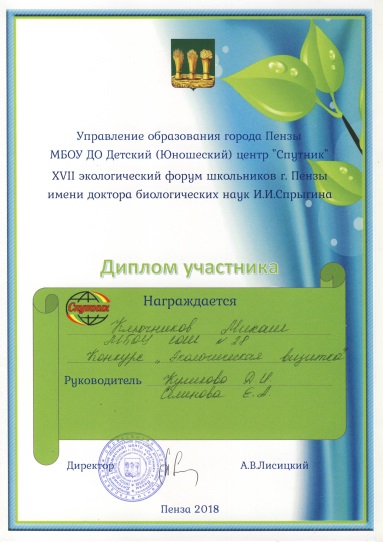 Учащиеся школы активно участвуют в региональном проекте «Малая Родина» и принимают участие в конкурсах в рамках этого проекта. На региональный конкурс «Памяти земляков наших»  было представлено свыше 600 работ  в 7 номинациях.                         В состав жюри вошли известные историки, краеведы, общественные и культурные деятели. Работа ученика 8 «А» класса Гафарова Батыра «Генеалогия семьи Гафаровых» была оценена Дипломом I  степени в номинации «История семьи». Учащийся 7 «А» принял участие конкурсе «Герои земли  Пензенской», награждён Грамотой Управления образования города Пензы, став Призёром конкурса.  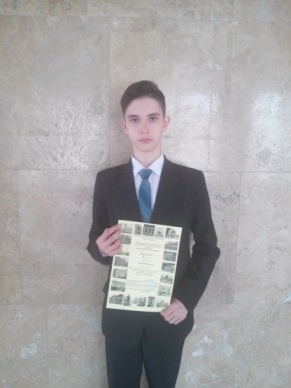 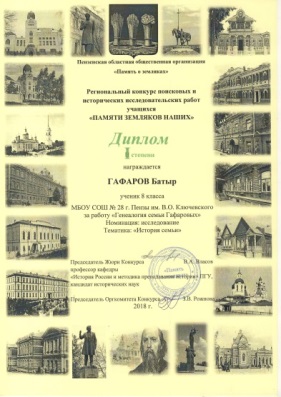 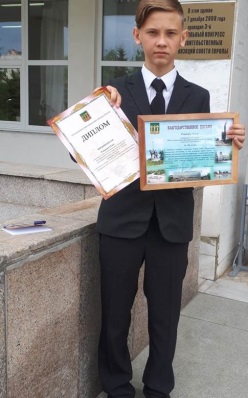 Обучающиеся школы в этом учебном году активно участвовали в олимпиадах, которые проводились на базе высших учебных заведений города Пензы и РФ.Ежегодно учащиеся школы принимают активное участие в  Межрегиональной олимпиаде «Будущие исследователи- будущее науки».  На заочный тур в ПГУ было представлено 88 работ.К сожалению, в этом учебном году среди участников  очного тура не было Победителей и Призёров Олимпиады.В Олимпиаде  «Сурские таланты», дающей дополнительные баллы к Портфолио учащегося, поступающего в Пензенский государственный университет, принимают участие десятиклассники и одиннадцатиклассники. Призёром Олимпиады по математике стала учащаяся 11 «А» класса Алпатова Алёна, Шкоткин Александр (10 «А») признан Призёром олимпиады по русскому языку. Обучающиеся получили Дипломы. Готовясь к олимпиадам, которые проводит ПГУ, учащиеся 7-8 классов посещали занятия по подготовке к олимпиадам. Учащиеся 8 «А» класса Новиков Кирилл, Гафаров Батыр, Ошкин Илья посещали занятия в физико-математической школе, затем приняли участие в Олимпиаде «МИФ».  Обучающиеся 7 «А» класса  и 8 « А» класса  Маташова Виктория (7а), Балясникова Ирина (7а), Трушина Лилия (7а), Бибикова Алина (7а), Шестрякова Полина( 8а), Шишкина Мария  (8а) занимались с преподавателями кафедры «Русский язык», которые проводили консультации по подготовке к Олимпиаде  для школьников по истории русского языка, посвящённой славянским первоучителям Кириллу и Мефодию. По 7-8 классам результаты не подводились, однако Бибикова Алина по баллам (32,6) показала третий результат, как и Шишкина Мария с результатом 40,1 балла. Высоких баллов обучающиеся не получили, но приобрели опыт участия в региональных олимпиадах.В Олимпиаде «Журналистский олимп», которая проводилась  в рамках V Образовательного форума, учащиеся 8-11 классов показали хорошие результаты. Борискина Екатерина в течение учебного года посещала занятия в Школе юного журналиста.  Призёры получили Дипломы. Учащиеся школы приняли участие в Областной географической олимпиаде среди школьников «Демографический портрет России и Пензенской области» (посвящается  210-летию со дня рождения Л.А.Загоскина). Лёсин Илья, учащийся 11 «А» класса, занял  2 место среди  11- классников, Гафаров Батыр  стал четвёртым среди учащихся 8 классов Пензенской области. 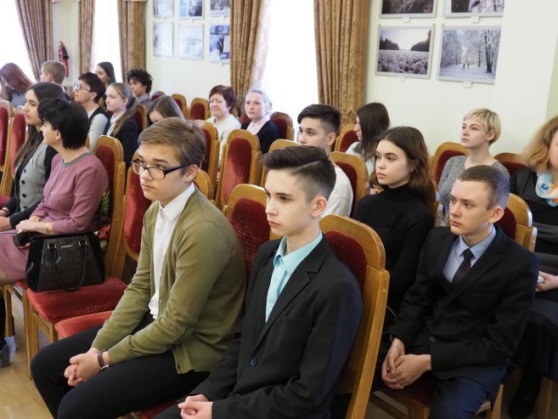 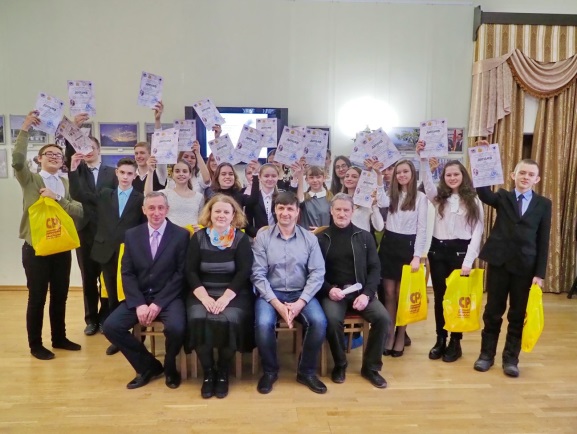 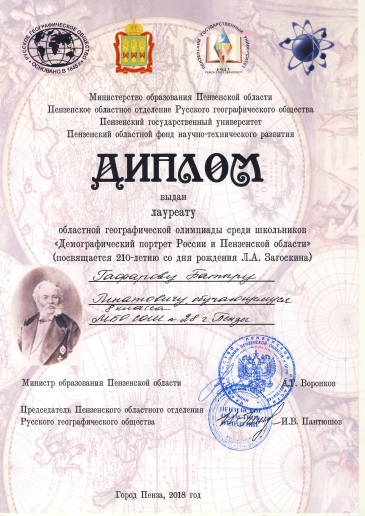 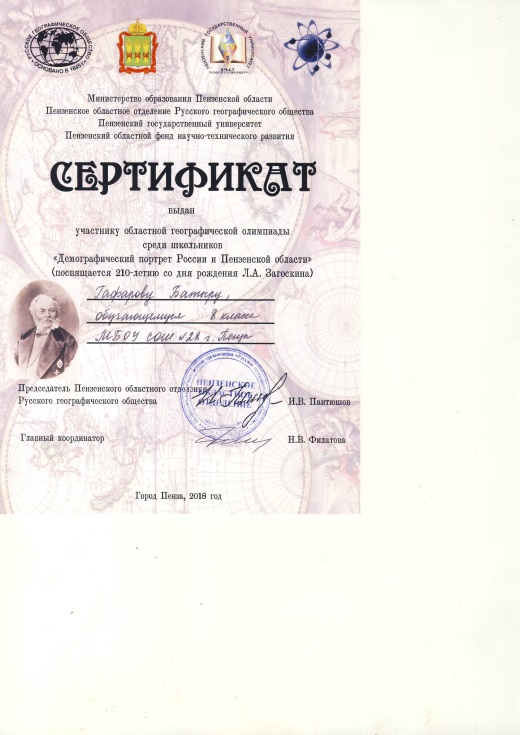 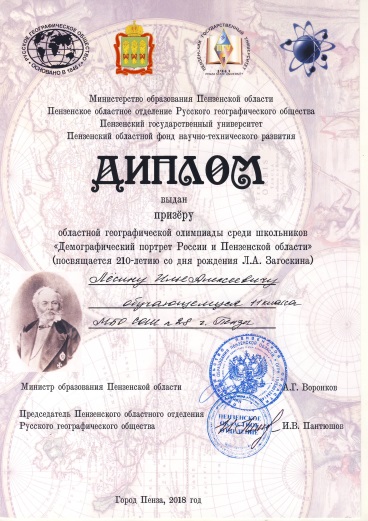 В Малой географической олимпиаде, которую проводит кафедра «География» ПГУ, приняла участие команда 7-11 классов. По итогам выступления всех участников (224 б.) ребята заняли второе призовое место, пропустив вперёд лишь команду МБОУ гимназии №42 г. Пензы (246 б.), оставив после себя команду МБОУ гимназии №53                      г. Пензы (201 б.). 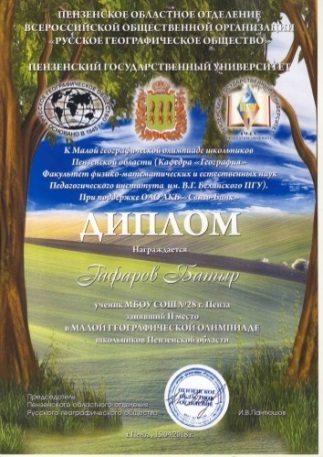 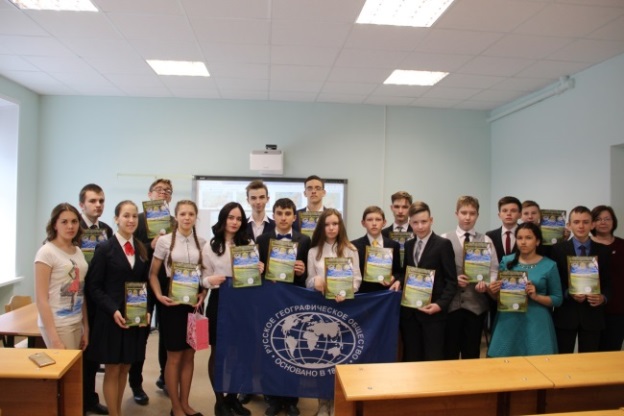 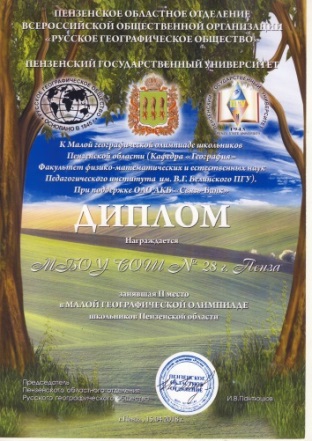 Площадкой для проведения Многопрофильной инженерной олимпиады «Звезда» является Пензенский государственный технологический университет, на базе которого проводятся олимпиады по русскому языку, естественным наукам, обществознанию. Очный отборочный этап учащиеся нашей школы проходят на базе МБОУ КГ№1 г. Пензы имени В.Г.Белинского.Впервые в этом учебном году учащийся нашей школы Гафаров Батыр стал призёром Межрегиональной инженерной олимпиады «Звезда» по русскому языку. 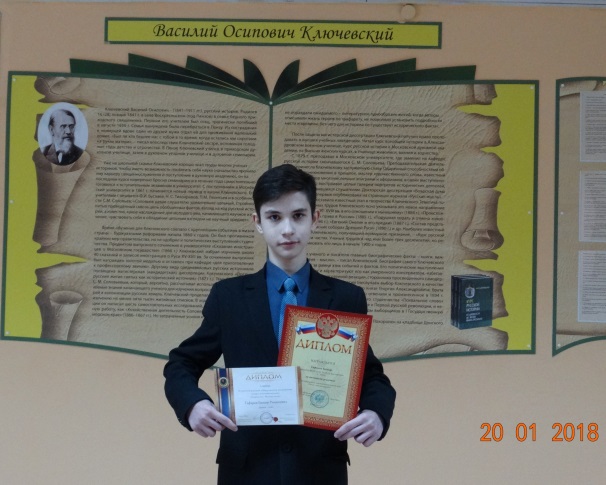 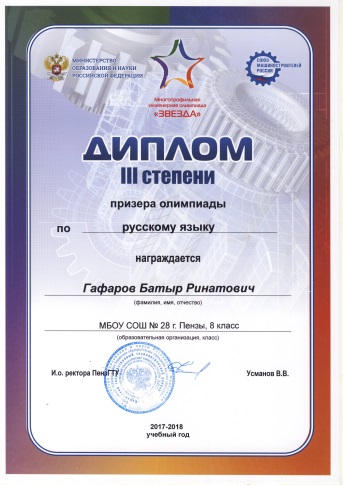 Ежегодно кафедра философии, истории и иностранных языков  ФГБОУ ВО  «Пензенский государственный аграрный университет» проводит Областной научно-культурный форум, в котором учащиеся нашей школы принимают активное участие.                    В этом году форум прошёл под девизом «Культура рождается в провинции». Учащиеся нашей школы показали хорошие результаты. Анчуткина Дарья награждена Грамотой «За лучший доклад на конференции молодых учёных «Культура- это совершенство в бытии». В викторине для школьников «Пензенский край в российской и мировой культуре», посвященной именам, фактам, достижениям, благодаря которым Пензенский край приобрел всероссийскую и мировую известность, учащаяся 7А Трушина Лилия заняла IIместо, Гафаров Батыр, обучающийся 8 «А»,  удостоен III места. 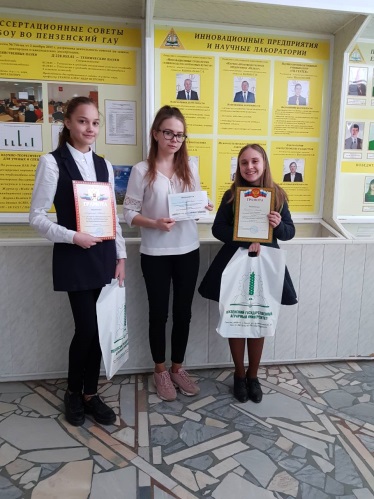 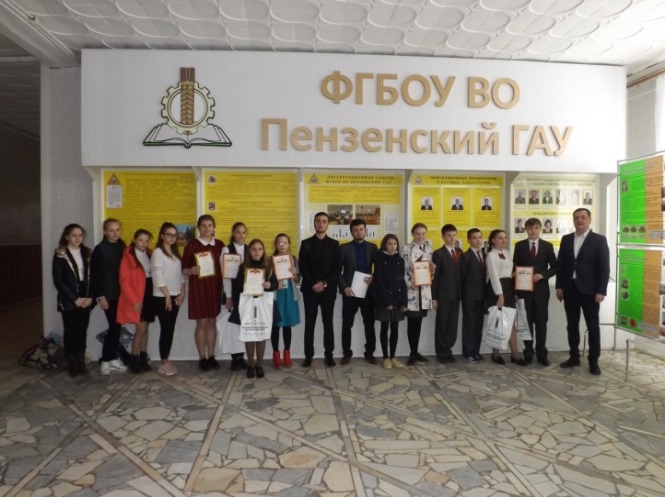 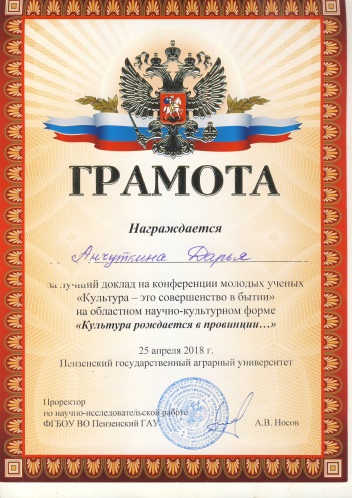 Учащиеся 7классов Масталиева Нурия (7А) и Токарчук София (7Б) стали участниками областного конкурса «Мир бизнеса глазами детей», который проходил при поддержке Министерства образования Пензенской области и ГАОУ ДПО ИРР ПО. 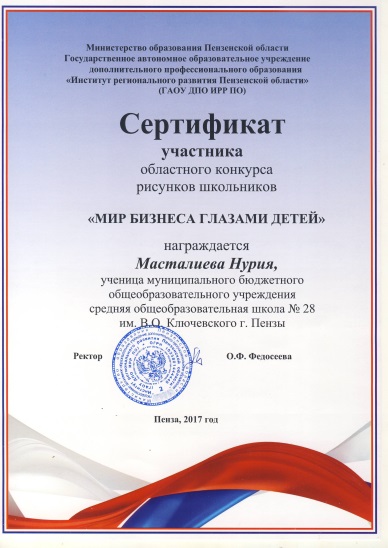 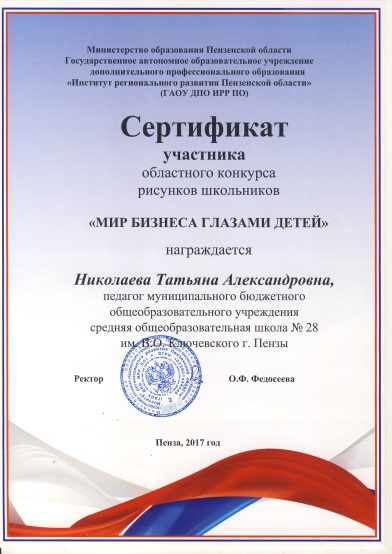 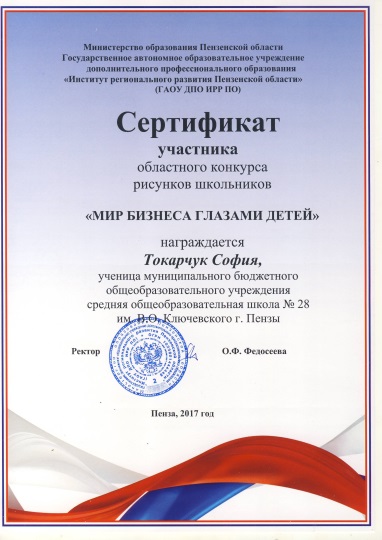 Самарский государственный технический университет проводит Межрегиональную олимпиаду школьников по математике «САММАТ»,  в очном отборочном туре которой принимают участие учащиеся 3-11 классов. В этом году Сертификаты заключительного тура Олимпиады получили Зотов Артём (7А) и Гафаров Батыр (8А), которые смогли решить 3 задачи из 10.  В предыдущие годы  учащиеся, представлявшие наше образовательное учреждение, не справлялись с олимпиадными заданиями. Учащиеся, проявляющие интерес к химии и биологии, участвуют в Межрегиональной олимпиаде «Будущее медицины», которую проводят медицинские вузы Поволжья, в том числе Самарский государственный медицинский университет.                     В этом учебном году участницей заочного и очного туров олимпиады была обучающаяся 11 «А» класса Палагина Мария. Ученица вошла в число призёров заочного тура и была приглашена на очный тур. Участие в такой олимпиаде даёт возможность ученикам проверить свои знания перед единым государственным экзаменом. В этом учебном году команда учащихся 8-9 классов  нашей школы впервые выезжала в город Москву для участия в викторине по творчеству М.Ю. Лермонтова в Государственном музее историко-российской литературы имени В.И. Даля, Доме-музее М.Ю. Лермонтова.  Абсолютным победителем викторины стал учащийся 8 «А» класса Гафаров Батыр, остальные участники получили Грамоты за активное участие. 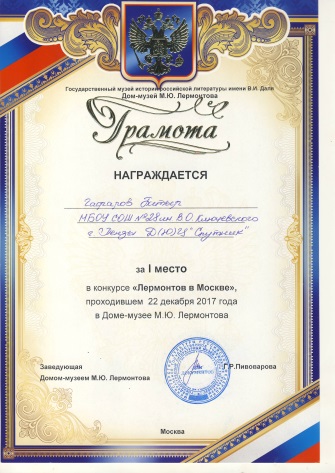 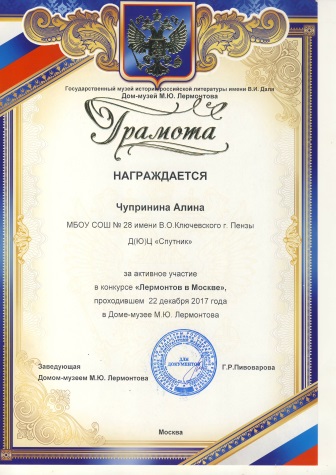 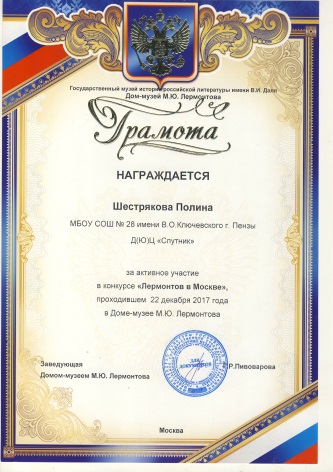 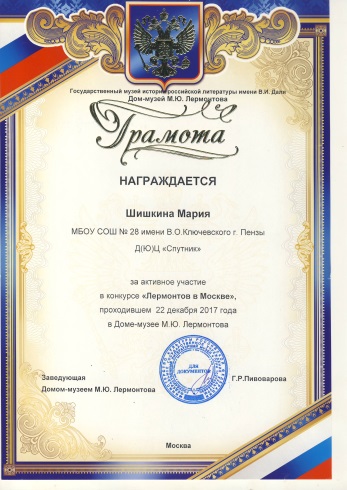 Сотрудничество школы с Пензенским государственным университетом ведётся на уровне участия школьников в научно- практических конференциях, которые проводит университет на историко-филологическом факультете. В этом учебном году учащиеся приняли участие в «Артёмовских чтениях», «Лебедевских чтениях», «Буслаевских чтениях». Опыт участия в конференциях даёт возможность учащимся учиться публичному выступлению и умению отвечать на поставленные вопросы по исследуемой проблеме. Традиционно учащиеся нашей школы участвуют во Всероссийской научно-практической конференции с международным участием «Буслаевские чтения». В этом учебном году  участниками стали следующие обучающиеся: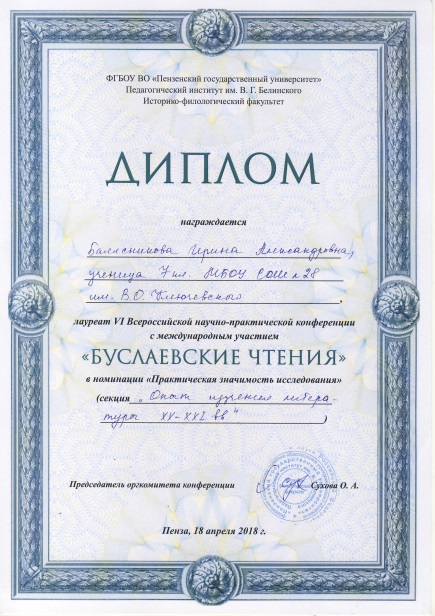 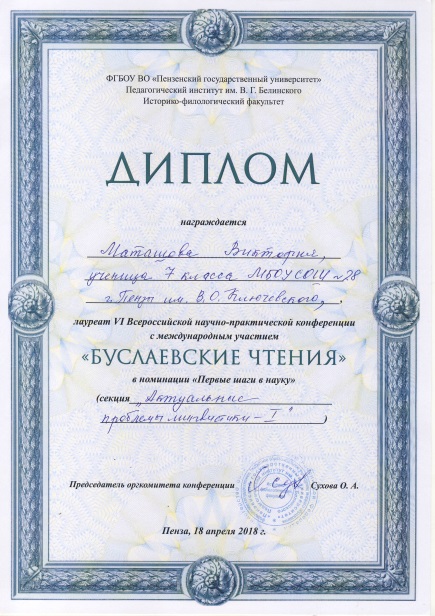 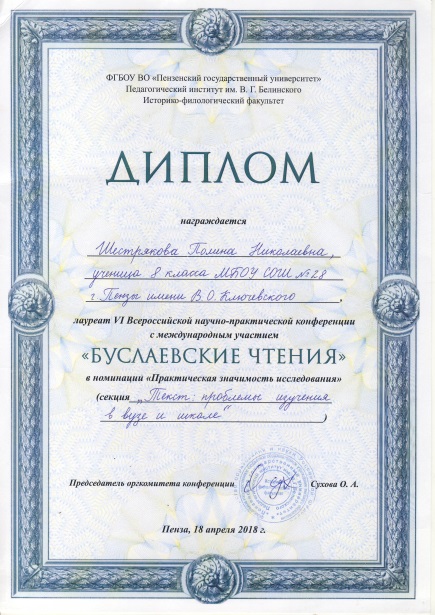 Результативность участия обучающихся школы, принявших участие во Всероссийской конференции «Буслаевские чтения»:        Во Всероссийской научно-практической конференции преподавателей, учителей, аспирантов, магистрантов, студентов и школьников приняли участие Фёдоров Кирилл                (9 «А» класс) и Симунин Даниил (8 «А» класс), подготовившие исследовательские работы под руководством учителя английского языка Садуковой А.О.Результативность участия школьников: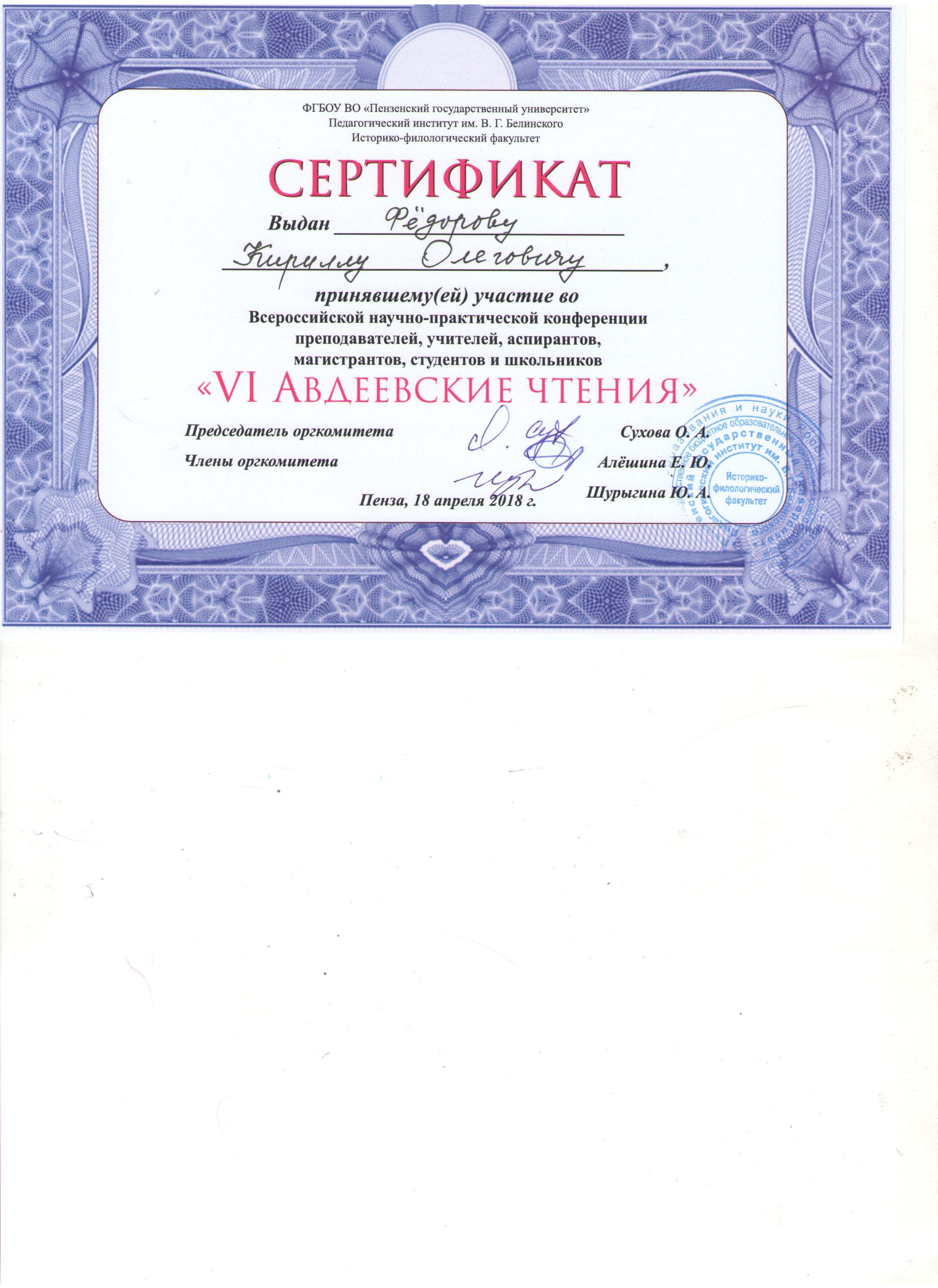 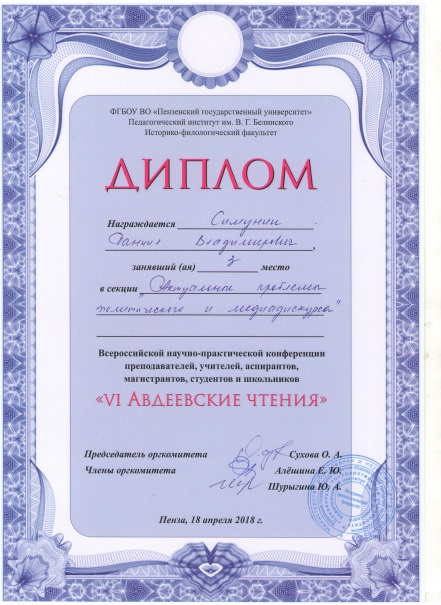 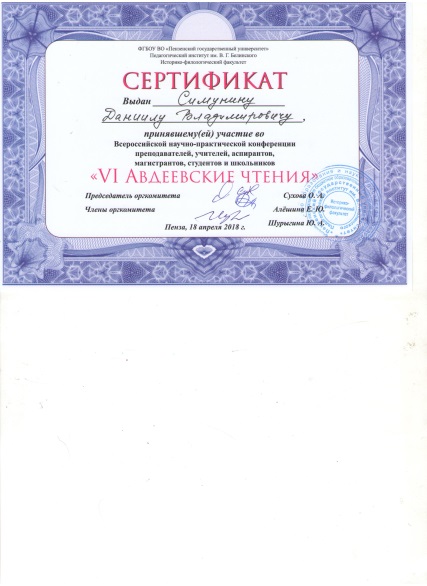 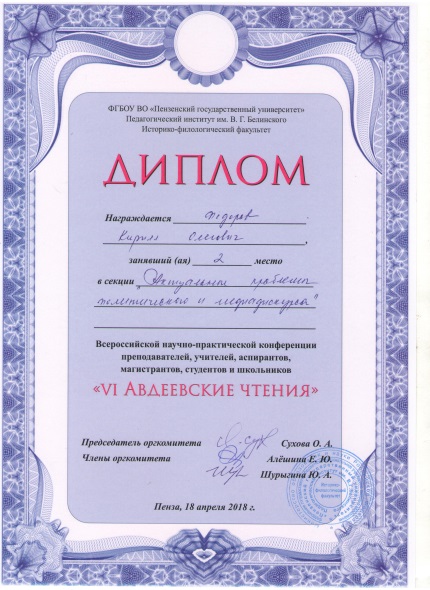 Учащиеся 7 -8  классов приняли участие в XIX Всероссийской  научно-практической конференции «Лебедевские чтения». Все участники получили Грамоты за активное участие в работе конференции. 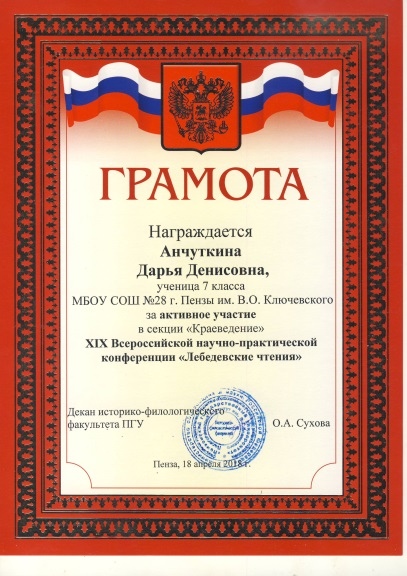 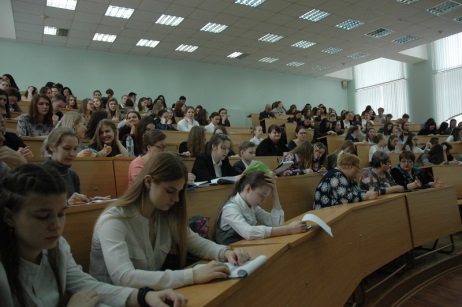 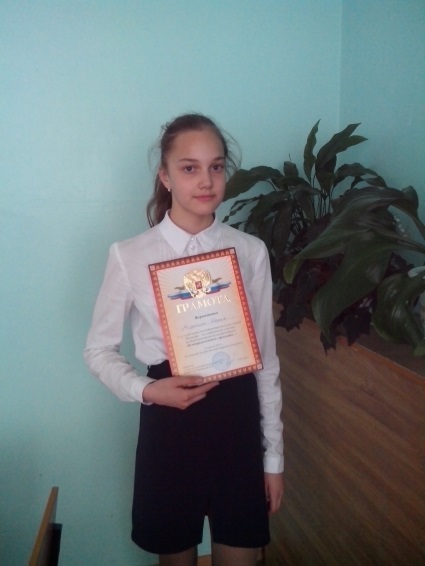 Образовательное учреждение принимает активное участие в проектах, которые предлагает Пензенское отделение РГО. Просветительский проект "Возвращение к родным берегам", который посвящается 210-летию со дня рождения Л.А. Загоскина, привлёк внимание обучающихся  10 класса. В проекте приняли участие Филиппова Евгения, Шкоткин Александр, Вожжов Илья, Кривулин Дмитрий, ставшие участниками международного конкурса. Второй год учащиеся школы  участвуют во Всероссийском конкурсе сочинений.    На региональный этап было представлено 3 работы в различных возрастных группах.Баранова Юлия, учащаяся 6 «Б» класса, в этом учебном году стала участницей очного этапа Всероссийского конкурса  молодежных проектов "Если бы я был Президентом" в  номинации «Рисунок»  в  городе Санкт-Петербурге.  Обучающаяся стала Победителем I степени  Российского конкурса  детского изобразительного искусства "Мой Пушкин". В 2017-2018 учебном году редакция школьной газеты «Из первых уст» продолжила свою работу.  Выпущено 3 номера школьной газеты, где опубликованы лучшие материалы юных журналистов 5-11 классов.  Школьная редакция продолжила сотрудничество с педагогом ЦТО Г.Е. Зелинской. Она проводила встречи с юнкорами 6 «А» и 6 «Б», 3 «А» классов по авторской программе «Акулята пера».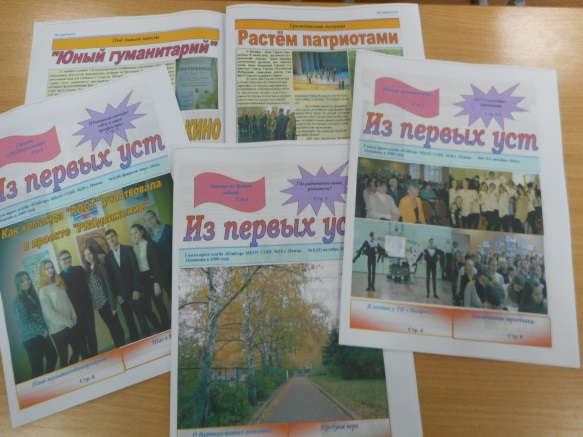 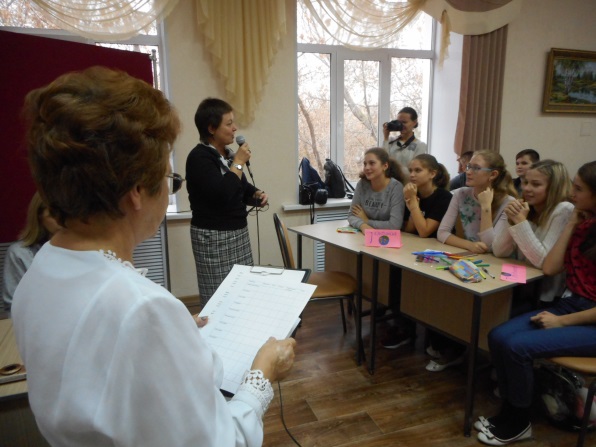 Юнкоры школы принимали участие во всех основных мероприятиях Областной Ассоциации детско-юношеских СМИ Пензенской области. В ЦТО в начале года состоялась традиционная игра «Посвящение в журналисты», в ней приняли участие юнкоры 6 «А» и 6 «Б» классов.С января  2018 года в Центре развития детско-юношеских СМИ (ЦТО) юнкоры школы- ученики 6 «Б» класса  Баранова Юлия, Лифанов Юрий, Чупринина Ксения и редактор школьной газеты "Из первых уст" Саенко С.В. принимали участие в профессиональном тренинге "Акулята пера" в рамках муниципальной программы "Медиа-старт". На встрече в январе состоялась пресс-конференция с редакторами лучших школьных изданий школ №12, 28,36 города Пензы.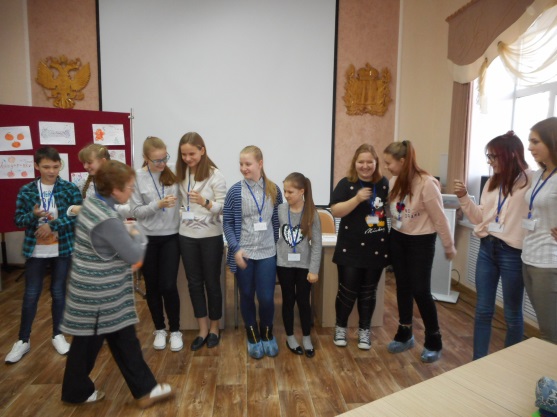 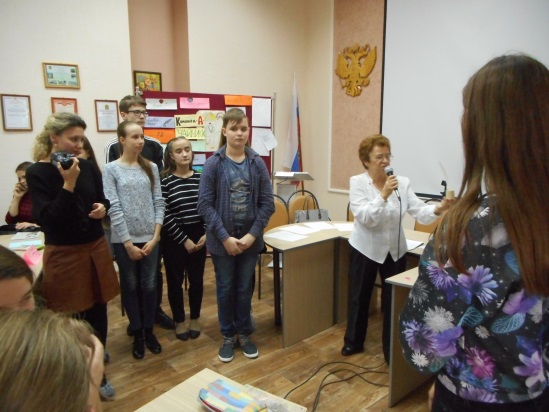 Традиционно материалы наших юнкоров были отмечены среди лучших  в церемонии награждения победителей областного творческого конкурса юных журналистов "Проба пера"в  день Российской печати 13 января. Победители в номинации "Хочу рассказать: событие!" Коноплянкина Анастасия (11А), в номинации "Хочу рассказать. Здравствуйте, это я!" Маташова Виктория(7А). Прохорова Ксения (8Б) и Кузякина Светлана (7А) отмечены поощрительными призами. 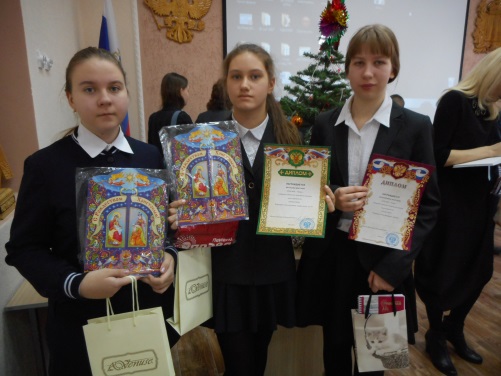 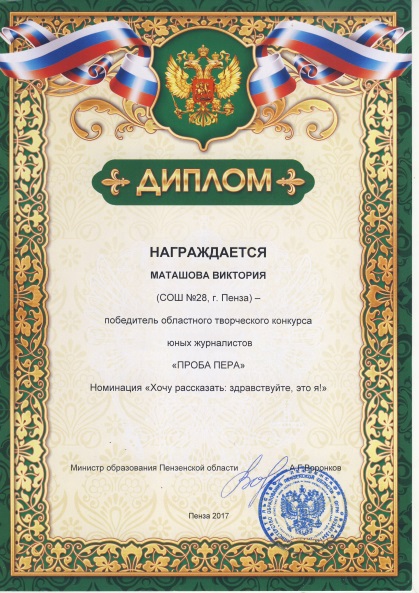 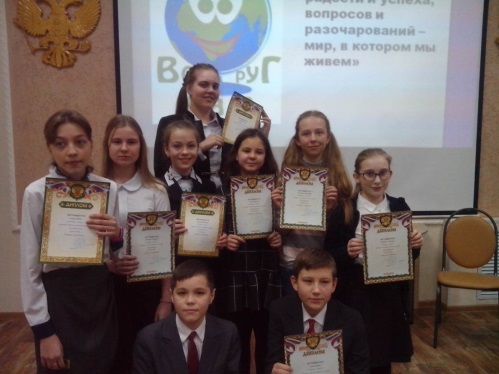 Светлана Кузякина побывала в  Пресс-кафе "Без комплексов" при редакции газеты "Пятый угол".    Гости - дипломанты  областного творческого конкурса юных журналистов "Проба пера" впервые собрались, чтобы не просто получить дипломы, но и рассказать о своих увлечениях.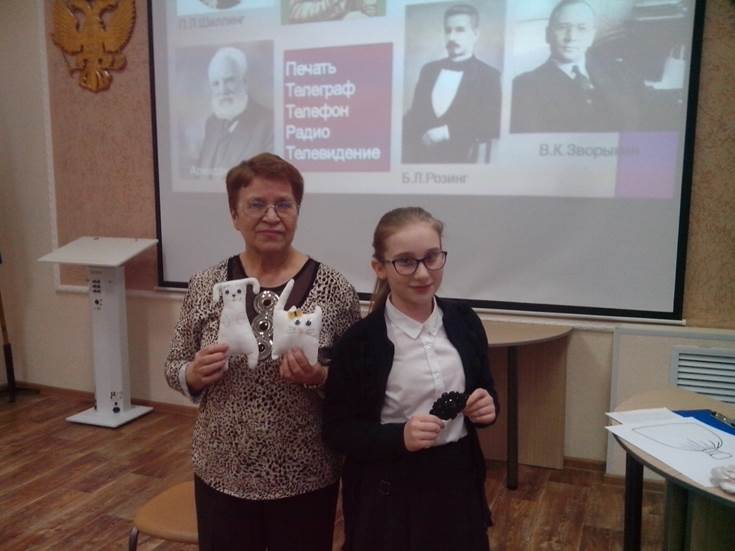 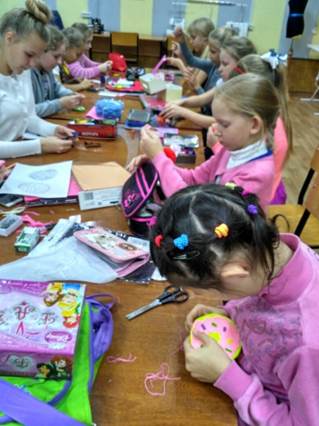 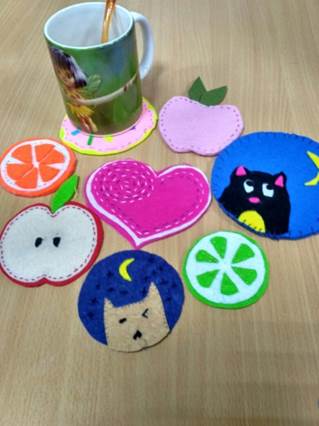 В редакции областной юношеской  газеты "Пятый угол" прошла юбилейная 20-ая профессионально-познавательная игра для юных журналистов "Юнжурик 2018".               10 команд из Пензы, Каменки и Заречного в течение двух часов прошли интересный маршрут журналистского марафона. Нашу редакцию представляла команда юнкоров                    6 «А» класса "Ушки на макушке": Бычков В., Данилов Н., Малашин К.,  Кафтайкин М., Стратиевский Д.. Готовясь к игре, ребята создали газету-визитку, подготовили сказку "Как звери лису на пресс-конференцию пригласили". В этот раз игра собрала команды разных возрастов, наши игроки только нарабатывают свой опыт. 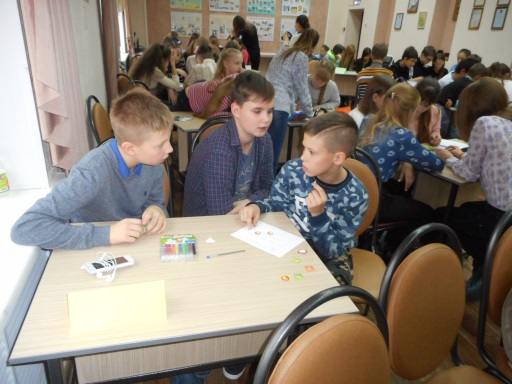 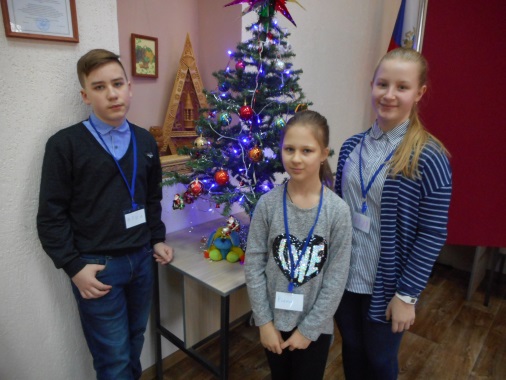 В течение учебного года юнкоры 5-11 классов писали  новости на сайт школы, в редакцию газеты «Пятый угол», участвовали в творческих конкурсах, в том числе «Письмо солдату».В целях патриотического воспитания, сохранения и популяризации исторических знаний, формирования национальной идентичности 21 апреля 2018 года Молодежный парламент при Государственной Думе Федерального Собрания Российской Федерации проводил международную акцию «Тест по истории Великой Отечественной войны» в рамках федерального проекта «Каждый день горжусь Россией». Наше образовательное учреждение было площадкой для проведения этой акции для молодёжи и всех желающих.В этом учебном году учащиеся нашей школы участвовали в проекте «Бесплатная путёвка в ДЦ «Артек» по результатам индивидуальных образовательных  достижений. Это Борискина Екатерина (10А класс), Анчуткина Дарья (7А класс), Зотов Артём (7А класс), Костенков Андрей (5А класс). Все учащиеся были приглашены в ДЦ «Артек», где  с пользой для себя провели время.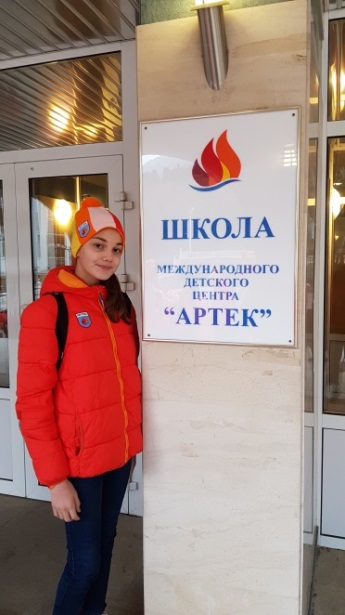 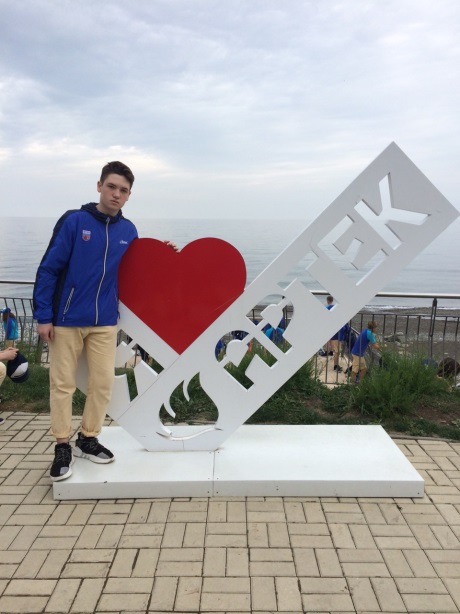 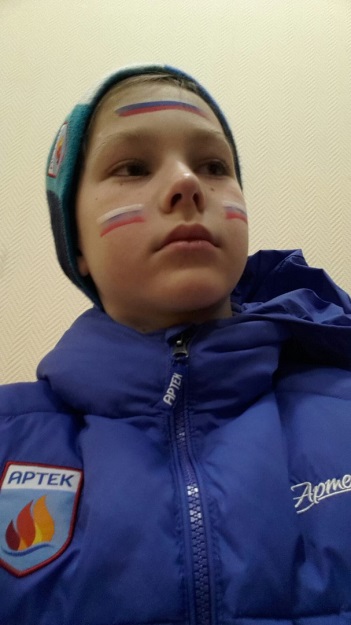 Проблемы, связанные с реализацией программы «Одарённые дети»Недостаточная индивидуальная работа с одарёнными детьми по развитию их познавательных интересов, в том числе тьюторская поддержка, психолого-педагогическое сопровождение;Отсутствие системы работы по развитию и поддержке одарённых детей 5-7 классов;Недостаточное взаимодействие с начальной школой по работе с одарёнными детьми. Перспективы работы:Мониторинг образовательных проектов и мероприятий школьного уровня для развития творческих способностей учащихся;Распространение позитивного педагогического опыта по работе с одарёнными детьми;Вовлечение обучающихся в проектную деятельность и расширение сетевого взаимодействия с ЦМИТ;Активизация проекта «PROдвижение»;Вовлечение обучающихся в региональные проекты, в том числе во Всероссийский конкурс чтецов «Живая классика».Наши награды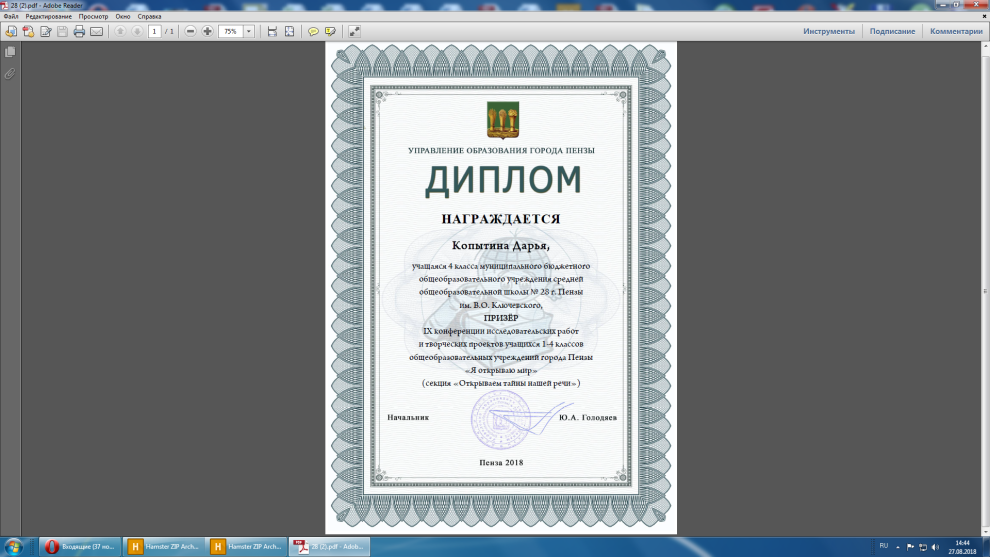 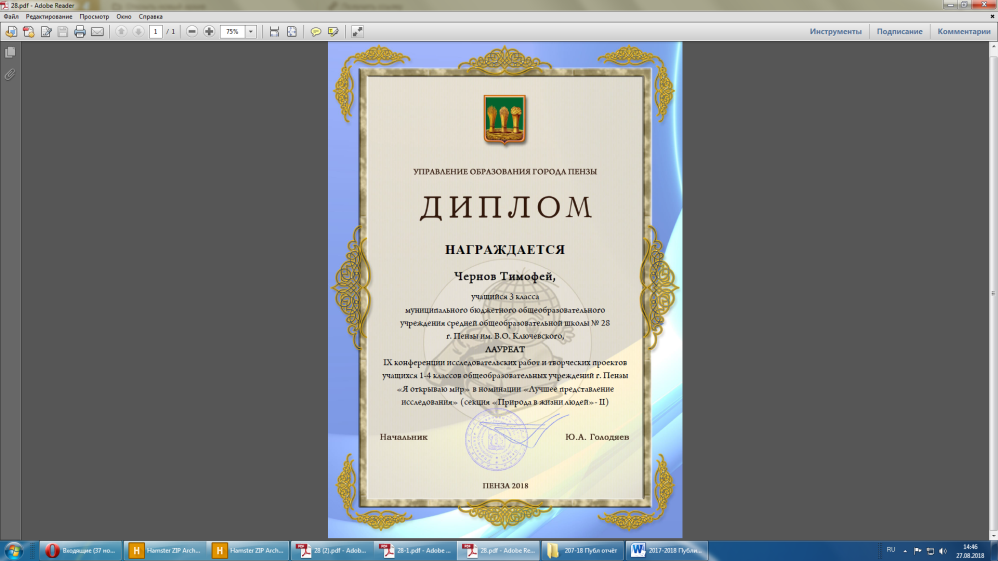 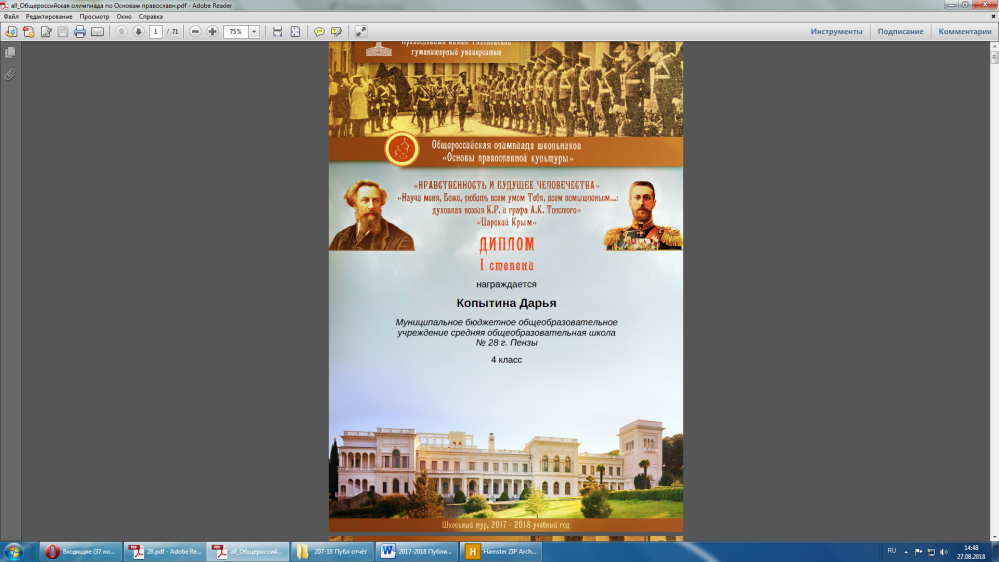 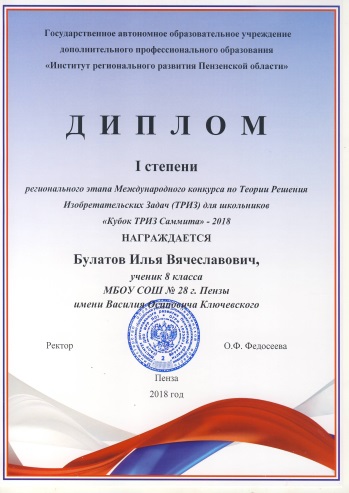 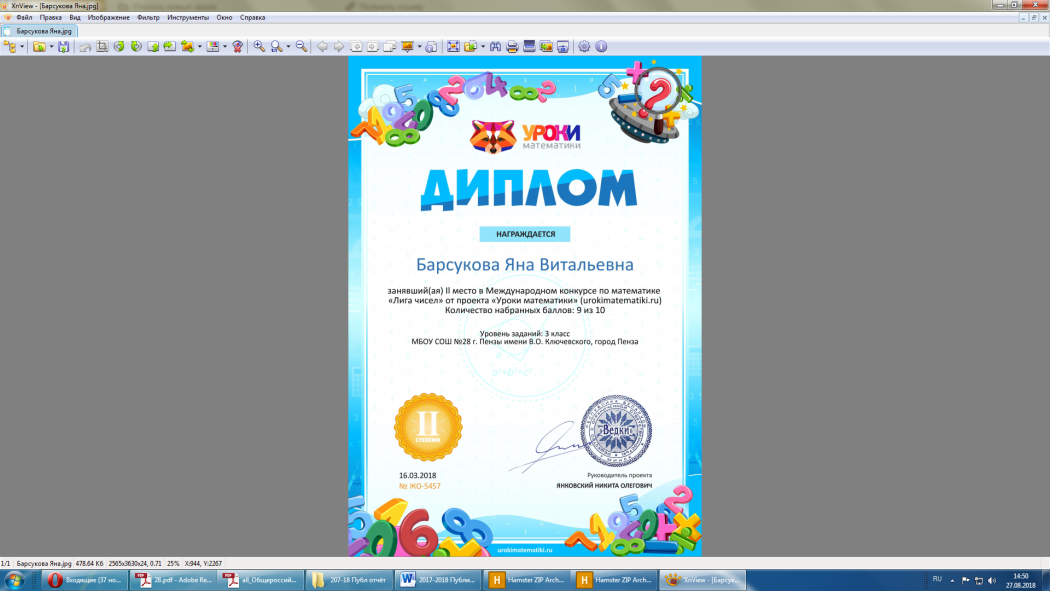 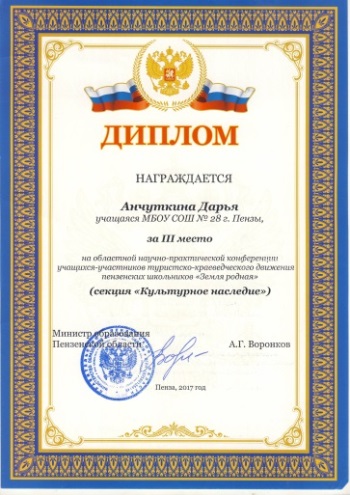 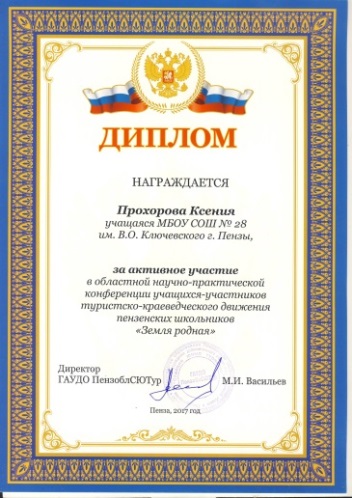 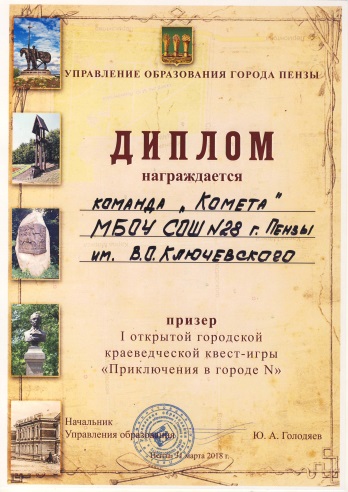 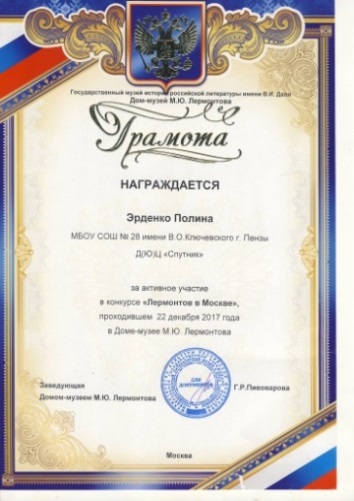 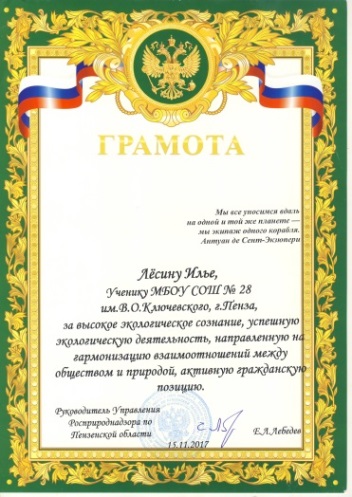 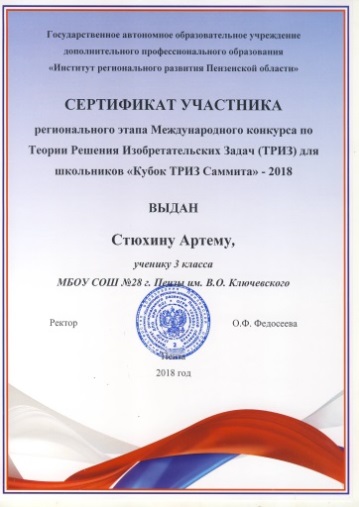 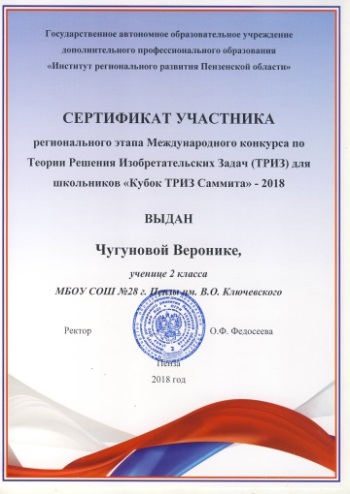 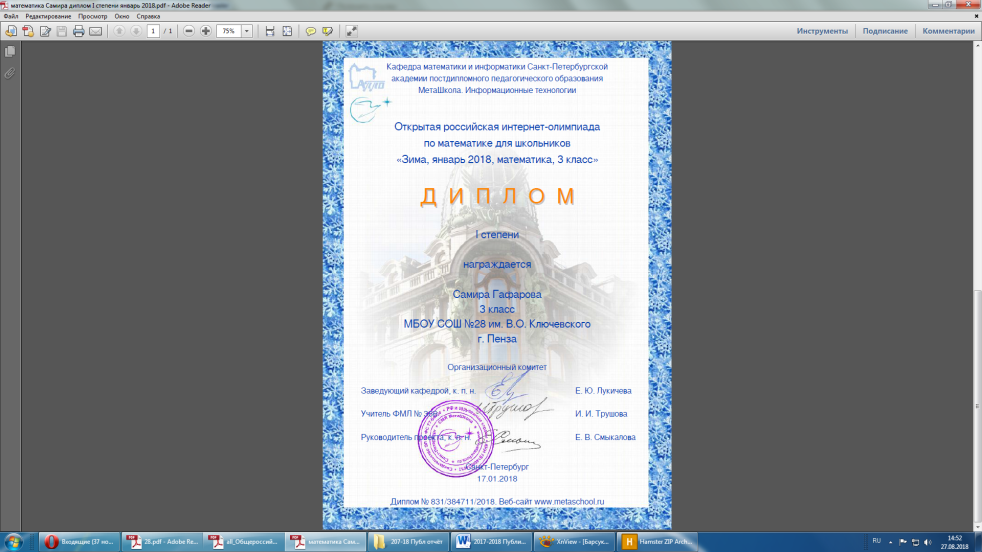 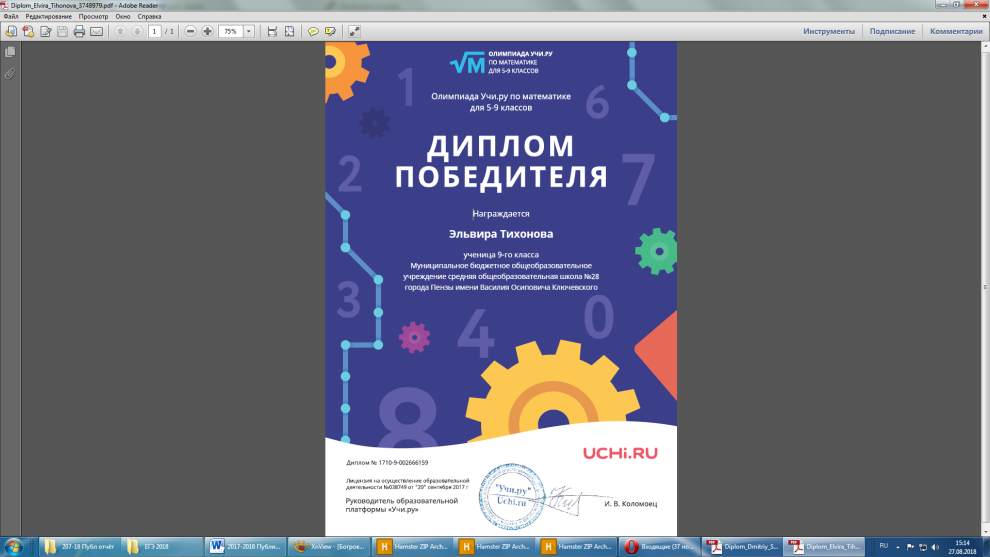 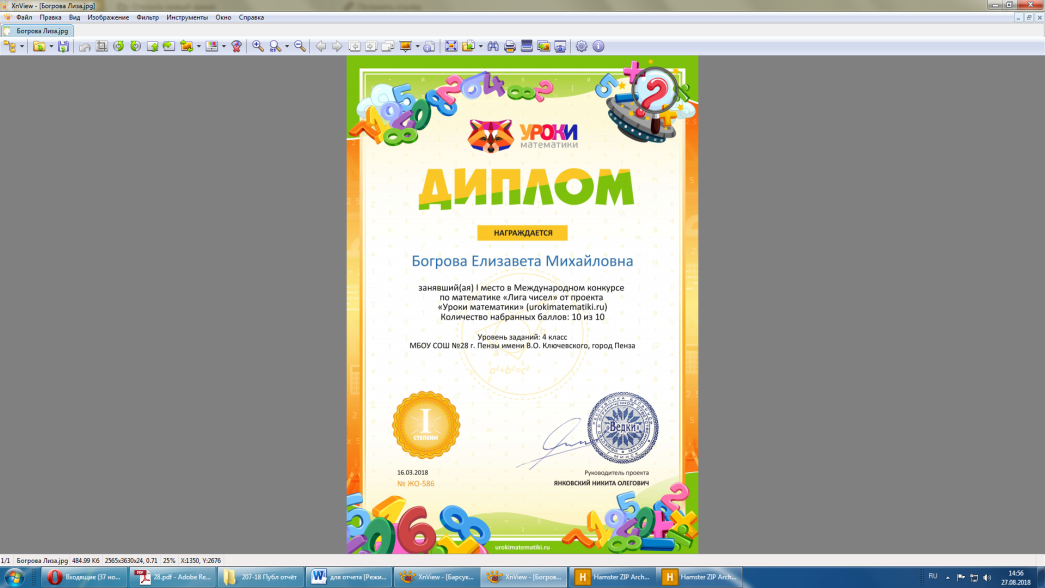 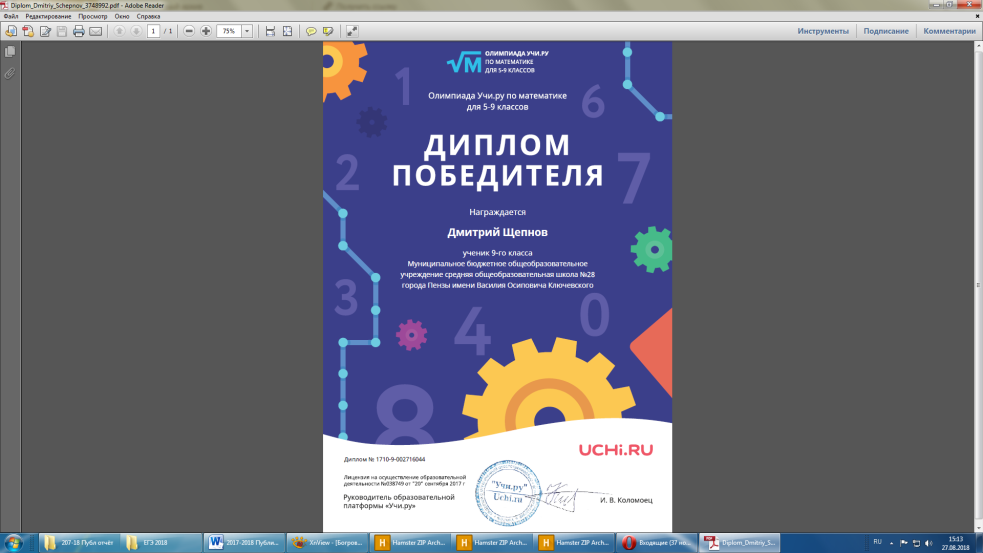 Название мероприятияОбразовательные организации, принимавшие участие в интеллектуальной игреКол-во участниковIинтеллектуальная игра для учащихся 5-7 классов «Юный гуманитарий»№1,2,4,6,7,9,17,20,25,28,30,31,42,  43,44,46,49,51,52,55,56, 57,58, 63,65/23, 67,69, 70,74,76, гимназия «САН»188IIинтеллектуальная игра для учащихся 5-7 классов «Юный гуманитарий»№1,7,  9, 10, 12, 17, 18, 20,25, 26, 28, 29 (2ком), 30,31, 32, 36, 37, 41, 42, 43,44,46, 48, 49, 50,52, 53, 55,56, 57,58, 63, 65/23, 66, 67, 76, гимназия «САН», ЦО№1, Лицей №230 г. Заречного, Филиал МОБУСОШ с. Ермоловка «ООШ с. Поперечное» Пензенского района246№ФИО обучающегосяКлассРезультативность1Гафаров Батыр Ринатович8 А56б. -(призер)2Грунин Глеб Александрович9А 45б. (призер)3Вожжов Илья Владимирович10А63б.  (призер)4Лесин Илья Алексеевич11А63б. - (призер)5Цивына Яна Александровна11А63б. - (призер)№ФИО обучающегосяКлассРезультативность1Гафаров Батыр Ринатович8 АI место2Алпатова Алёна Андреевна11А«За хороший уровень подготовки по предметам гуманитарного цикла»3Коноплянкина Анастасия Павловна11А«За хороший уровень подготовки по предметам гуманитарного цикла»4Филиппова Евгения Алексеевна10А«За хороший уровень подготовки по предметам гуманитарного цикла»5Шкоткин Александр Юрьевич10А«За успешное выполнение творческого задания олимпиады»«Русский медвежонок» (122ч.)«Русский медвежонок» (122ч.)«Русский медвежонок» (122ч.)Начальная школаСредняя школаСтаршая школа524822КлассКоличество участниковФИ обучающихся, занявших призовые местаБаллМесто в школеМесто в регионеПроцентвыполнения220Куприянова Анна731335-34482,96318Гаранина Полина851209-21388,38414Копытина Дарья881192-20190,81510Костенков Андрей731101-10784,4667Баранова Юлия681123-13182,96719Кузякина Светлана851125-12988,38812Шишкина Мария691112-11686,3095Тихонова Эльвира76185-9378,981011Борискина Екатерина77178-8479,67116Коноплянкина Анастасия75165-6982,96«Гелиантус» (69ч.)«Гелиантус» (69ч.)«Гелиантус» (69ч.)Начальная школаСредняя школаСтаршая школа69--КлассКоличество участниковФИ обучающихся, занявших призовые местаФИ обучающихся, занявших призовые местаБаллМесто в школеМесто в школеМесто в регионеПроцентвыполнения215Долгов МаксимДолгов Максим20111-3484,46319Барсукова ЯнаБарсукова Яна18,751139-6163,87319Петрова ПолинаПетрова Полина18,751139-6163,87414Курышова ЖаннаКурышова Жанна18,751112-2459,85«КИТ» (69ч.)«КИТ» (69ч.)«КИТ» (69ч.)«КИТ» (69ч.)«КИТ» (69ч.)«КИТ» (69ч.)«КИТ» (69ч.)«КИТ» (69ч.)«КИТ» (69ч.)Начальная школаНачальная школаНачальная школаСредняя школаСредняя школаСредняя школаСтаршая школаСтаршая школаСтаршая школа696969------КлассКоличество участниковФИ обучающихся, занявших призовые местаБаллМесто в школеМесто в регионеПроцентвыполнения120Рыжов Захар59132-217Шмелёва Дарья51159-61-322Гаранина Полина56162-69-410Курышова Жанна50199-10260,94«Пегас»«Пегас»«Пегас»Начальная школаСредняя школаСтаршая школа33333КлассКоличество участниковФИ обучающихся, занявших призовые местаФИ обучающихся, занявших призовые местаБаллМесто в школеМесто в школеМесто в регионеПроцентвыполнения28Калинин ИванКалинин Иван2511-72,39314Быстрова АнастасияБыстрова Анастасия281136-3866,84411Богрова ЕлизаветаБогрова Елизавета301138-3972,5858Макеенко ЕгорМакеенко Егор22112060, 1962Баранова ЮлияБаранова Юлия191-21-223-2434,8762Расходчикова НатальяРасходчикова Наталья191-21-223-2434,8778Анчуткина ДарьяАнчуткина Дарья29111368,16815Гафаров БатырГафаров Батыр221115-1647,9491Краснихин ДмитрийКраснихин Дмитрий101176,53100112Чепыжов АндрейЧепыжов Андрей3111145, 71«Золотое руно» (73ч.)«Золотое руно» (73ч.)«Золотое руно» (73ч.)«Золотое руно» (73ч.)«Золотое руно» (73ч.)«Золотое руно» (73ч.)«Золотое руно» (73ч.)«Золотое руно» (73ч.)«Золотое руно» (73ч.)Начальная школаНачальная школаНачальная школаСредняя школаСредняя школаСредняя школаСтаршая школаСтаршая школаСтаршая школа313131363636666КлассКоличество участниковФИ обучающихся, занявших призовые местаБаллМесто в школеМесто в регионеПроцентвыполнения317Мигин Андрей451183,73317Стюхин Артём451183,73317Гафарова Самира451183,73317Акимова Дарья451183,73317Попов Никита451183,73414Богрова Елизавета451186,6414Кудрявцев Владимир451186,6414Копытина Дарья451186,6414Маков Дмитрий451186,6«Кенгуру» (122ч.)«Кенгуру» (122ч.)«Кенгуру» (122ч.)Начальная школаСредняя школаСтаршая школа58КлассКоличество участниковФИ обучающихся, занявших призовые местаБаллМесто в школеМесто в регионеПроцентвыполнения220Лазуткина Анна511-70,44322Стюхин Артем57130882,28416Малышева Дарья65123984,32826Симунин Даниил8011Учебный годКоличество участниковКоличество финалистов2016- 2017 учебный год1142017-2018 учебный год218№Участники I тураКл.II турIII  турIV турФиналисты (8ч.)1Ошкин Илья82Зотов Артем 73 Балясникова Ирина7Балясникова ИринаБалясникова Ирина4 Баранова Юлия 6Баранова ЮлияБаранова ЮлияБаранова Юлия5Рыжонина Светлана 7Рыжонина СветланаРыжонина СветланаРыжонина Светлана6Бибикова Алина 77Маташова Виктория 7Маташова ВикторияМаташова ВикторияМаташова Виктория8Шестрякова Полина8Шестрякова ПолинаШестрякова Полина9Драницина Анастасия7Драницина АнастасияДраницина Анастасия10Гафаров Батыр8Гафаров БатырГафаров БатырГафаров Батыр11Наседкина Валерия8Наседкина ВалерияНаседкина ВалерияНаседкина Валерия12Шкоткин Александр10Шкоткин АлександрШкоткин АлександрШкоткин Александр13Хайруллов Ренат8Хайруллов Ренат14Симунин Даниил 8Симунин Даниил Симунин ДаниилСимунин Даниил15Новиков Кирилл8Новиков Кирилл16Панов Никита10Панов НикитаПанов НикитаПанов Никита17Чупринина Алина818Нафтаева Татьяна819Игонина Виктория1020Аношин Никита721Гаврилов Тимофей8КлассПобедители акции «Будь грамотным!»5аАртамошкина Полина, Глебова Арина, Костенков Андрей, Макалова Светлана, Пономарёв Роман, Соломина Виктория, Шмелёв Даниил5бБогдан Алексей, Бурнаева Дарья, Куликов Александр, Лагодич Никита, Острецов Андрей,Паньшина Алёна,  Филатова Ирина6аГорбачевский Егор6бЛифанов Юрий, Миронова Алиса, Чупринина Ксения7а7бТюпаева Ксения9аЛукьяненко Анастасия, Фёдоров Кирилл10а11аФилатов ДаниилЯзыкФИ учащегосяКласс Номинация Французский язык Глебова Арина5АПеревод сказкиНемецкий язык Кудрявцев Даниил 6АПеревод сказкиАнглийский язык КотинАлексей6БПеревод лимерикаАнглийский язык Борискина Екатерина 10АПеревод стихотворения№ФИО участникаКлассРезультативность1Ивахин Егор 7Б1 место2Рыжонина Светлана Александровна7А2 место3Зотов Артём Константинович7А3место4Коротков Денис Сергеевич7Б3местоКатегории учащихсяКоличество участников акции «Пушкинский диктант» 3-4135-6247-915105Всего участников 57 №ФИ победителя «Пушкинского диктанта»Класс Количество баллов 1Филиппова Евгения10 «А»54,52Маташова Виктория 7 «А»52,53Костенков Андрей5 «А»33№ФИ победителя школьного тура«Лермонтовского  диктанта»Класс Количество баллов 1Чернов Тимофей3 «А»19 баллов2Богрова Елизавета4 «А»39 баллов3Краснова Анна4»А»38 баллов4Карасова Алина 7 «Б»36, 5 баллов5Гафаров Батыр8 «А»37баллов6Тюрина Ольга  9 «А»21баллКласс Приняли участие (чел.)ПредметыПредметыПредметыПредметыПредметыПредметыПредметыПредметыПредметыПредметыКол-во победителейКол-во призеровКласс Приняли участие (чел.)12345678910Кол-во победителейКол-во призеров5а23754412185б532006а146211202056б146202201014117а183410114220127б19653104137в541068а185233220001488б11351101039а1581210021339б11741110а1773130211811а17215711412итого19273362123913103311980Класс №п/пФИОПобедитель Призер 5а1Костенков Андрей СергеевичМатематика5а2Макеенко Егор Евгеньевич	Математика5а3Корендясева Екатерина АндреевнаФизическая культура5а4Шмелёв Даниил АлександровичФизическая культура Технология5а5Хамзин Рамазан РинатовичФизическая культураТехнология 5а6Чуманов Айнур Русланович Технология5а7Макарова ВалерияОбществознание6а8Кафтайкин МатвейМатематика6а9Стратиевский Даниил МатематикаФизическая культура6а10Евтеев ЕвгенийТехнология6а11Гришаева ВикторияБиология6б12Лифанов Юрий АлексеевичМатематикаНемецкий языкЛитератураРусский языкГеография Информатика6б13Баранова Юлия ИльиничнаИнформатикаМатематика6б14Чесноков Степан ЮрьевичФизическая культура6б15Сенюшкина Валерия НикитичнаФизическая культура6б16Уланова Дарья Антоновна Физическая культура 6б17Михайлова Анастасия Литература6б18Чупринина Ксения АндреевнаИнформатикаОбществознание7а19Бибикова Алина ЕвгеньевнаМатематикаЛитератураРусский языкГеография7а20Зотов Артём КонстантиновичЛитератураГеография7а21Аношин Никита АлексеевичГеография7а22Маташова Виктория СергеевнаИнформатикаОбществознание7а23Балясникова Ирина АлександровнаИсторияОбществознание7а24Голодухин Глеб ОлеговичТехнология7б25Карпунина ДарьяЛитература7б26Ивахин Егор РомановичИстория7б27Лисицкая Вероника АлександровнаФизическая культура7б28Тюпаева Ксения ДмитриевнаМатематика7в29Бевер Александр ДмитриевичМатематика7в30Шадрин Никита АлександровнаФизическая культура7в31Воронин Богдан МихайловичФизическая культура Технология7в32Пакаркин Иван ИвановичФизическая культура7в33Петровский Павел АлексеевичТехнология8а34Новиков КириллФизика8а35Сидоренко  Владислав ДмитриевичТехнология8а36Булатов Илья ВячеславовичТехнология8а37Самедов ДамирФизическая культура8а38Гафаров Батыр РинатовичЛитератураРусский языкГеографияИнформатикаИстория8а39Ключников МихаилЛитература8а40Ошкин Илья ВитальевичГеография8а41Гаврилов Тимофей СергеевичГеография8б42Шишков Андрей ВасильевичФизическая культураТехнология  8б43Родионов Никита ДмитриевичФизическая культура9а44Щепнов Дмитрий АлексеевичМатематика9а45Лукьяненко АнастасияИгорьевнаЛитератураИстория9а46Тихонова ЭльвираРусский язык9а47Фёдоров КириллГеография9а48Маркелов  Данила ИгоревичФизическая культура9б49Прелов Илья Физическая культура9б50Королёв Антон ВалерьевичФизическая культура10а51Булгакова ДарьяАнглийский язык10а52Филиппова Евгения АлексеевнаАнглийский языкИсторияОбществознание10а53Борискина Екатерина БорисовнаЛитератураРусский язык10а54Малышева Полина ЕвгеньевнаХимия10а55Филимонова Валерия Физическая культура10а56Кривулин Дмитрий История11а57Алпатова Алёна АндреевнаМатематика11а58Лёсин Илья АлексеевичГеографияМатематикаРусский язык11а59Палагина Мария ВикторовнаМатематика11а60Филатов Даниил ОлеговичМатематика11а61Мурзина ЕлизаветаАнглийский языкОбществознание 11а62Коноплянкина Анастасия ПавловнаЛитература11а63Баннова Наталья ВячеславовнаРусский язык11а64Исайчев Кирилл АлександровичОсновы безопасности жизнедеятельности11а65Теплов Никита ВладимировичФизическая культураИстория11а66Цивына Яна Александровна ЭкономикаОбществознание11а67Султанова Ксения АлександровнаЭкономикаПредметФИФИО учителяСумма баллов%выполненияМесто в рейтинговой таблицеЛитературное чтениеКурышова ЖаннаЦарева Л.А.35,5(max=50)7114 (35)Окружающий мир Копытина ДарьяЦарева Л.А.31(max=52)6013 (33)Русский языкКурышова ЖаннаЦарева Л.А.24(max=50)4823(37)МатематикаТолубанов  ДмитрийЦарева Л.А.23(max=49)47№ФИ участникаКлассПредмет Результативность ФИО педагога1Гафаров Батыр8Агеография2 местоМизюрькина Л.Н.2Булатов Илья8Атехнология2 местоВершинин А.А.3Сидоренко Влад8Атехнология3 местоВершинин А.А.№Наименование мероприятияРезультативность участия1Фестиваль науки «ПриродаФест»Диплом II степени Управления образования города Пензы в номинации «Научный дебют» (литература)2Культурно-исторический форум «Хохряковские чтения»Номинация «Изучение социально-значимых объектов»3Городская историко-краеведческая игра «Истоки»Сертификаты участников4II интеллектуальная игра для учащихся 5-7 классов «Юный гуманитарий»Сертификаты участников5Городской интеллектуально-творческий марафон учащихся 3-4 классов «Сурские эрудиты», «Умки», «Ростки России»Призёр интеллектуального марафона «Сурские эрудиты»Сертификаты участников6Vоткрытая интегрированная олимпиада для школьников «Гуманитарий XXI века»Победитель (8класс)Номинации «За хороший уровень подготовки по предметам гуманитарного цикла»Номинация «За успешное выполнение творческого задания олимпиады»7VIII открытая городская олимпиада для школьников по обществознанию памяти В.О.Ключевского5 Призёров городской олимпиады8III Открытые гуманитарные чтения «Литературный маяк»Диплом Управления образования города Пензы в номинации «Сокровища книжного мира» Диплом Управления образования города Пензы в номинации «Живая классика» Сертификаты участников9X Общероссийской олимпиаде по основам православной культурыДипломы I и IIстепени10Городская краеведческая квест-игра «Приключения в городе №»Команда-призёр Iгородской краеведческой игры11VI муниципальная интеллектуальная межпредметная игра «Пять звёзд», посвящённая учёным Пензенской областиКоманда-призёр муниципальной игры (IIIместо)12Городская математическая познавательно-занимательная игра «Путешествие по стране Перельмания»Диплом команды-победительницы «За высокие результаты индивидуального тура»Дипломы Победителей и Призёров городской игры13 «Детективное агентство -13»Номинация "Яркое режиссерское решение" и номинация  "Логичность мышления"14VIII Всероссийская интеллектуальная  олимпиад «Ученик XXI века: пробуем силы – проявляем способности»Сертификаты участников№п/п        Ф.И.    учащихсяКлассУчительКоличествобалловМесто1.Копытина Дарья4 «А»Царева Л.А.3232.Богрова Елизавета4 «А»Царева Л.А.2963.Курышова Жанна4 «А»Царева Л.А.2964.Толубанов Дмитрий4 «А»Царева Л.А.28,575.Чернов Тимофей 3 «А»Богрова С.А.2315 (30)6.Васильева Арина3 «А»Богрова С.А22,516(30)7.Тюрин Егор3 «А»Богрова С.А1820(30)8.Стюхин Артём3 «Б»Петрова Н.А.1523(30)предмет        Ф.И.    учащихсяКлассУчительКоличествобалловМестоМатематикаТюрин Егор3 «А»Богрова С.А.527(29)МатематикаТолубанов Дмитрий4 «А»Царева Л.А.1411(23)Русский языкСтюхин Артём3 «Б»Петрова Н.А.22,516(28)Русский языкБогрова Елизавета4 «А»Царева Л.А.18,518(22)Литературное чтениеЧернов Тимофей3 «А»Богрова С.А.179(16)Литературное чтениеКурышова Жанна4 «А»Царева Л.А.423(21)Окружающий мирВасильева Арина3 «А»Богрова С.А.217(19)Окружающий мирКопытина Дарья4 «А»Царева Л.А.43,33(20)ФИ обучающихся, занявших призовые местаКлассМесто1Копытина Дарья4 «А»Диплом I степени2Краснова Анна 4 «А»Диплом IIстепени3Курышова Жанна4 «А»Диплом IIстепени4Краснощеков Артем 4 «А»Диплом II степени5Цымбал Владимир4 «А»Диплом II степени№ФИ обучающихсяБАЛЛМЕСТО1Курышова Жанна605 (137)2Копытина Дарья55113Богрова Елизавета5412№ФИ участникаКлассНоминацияРезультативность1Балясникова Ирина7А«Сокровища книжного мира»Призёр2Коноплянкина Анастасия11А«Живая классика»Призёр3Глекова Анастасия7Б«Как сердцу высказать себя»Сертификат4Острейко Савва7Б«Как сердцу высказать себя»Сертификат5Коноплянкина Анастасия11А«Библио-парнас»Сертификат№ФИ участникаКлассНоминацияРезультативность1Костенков Андрей5аИндивидуальный турI место2Лифанов Юрий6бИндивидуальный турI место3Стратиевский Данил6аИндивидуальный турII место4Аношин Никита7АИндивидуальный турСертификат 5Зотов Артём7АИндивидуальный турСертификат№ФИ учащегосяКлассТема работыУчитель1Маташова Виктория7Языковые изменения в названии предметов, явлений, лиц  школьной тематикиКавкаева О.В.2Шестрякова Полина8Приёмы языковой игры в анекдотах школьной тематикиКавкаева О.В.3Лёсин Илья11Точка МикеляНезвановаО.С.4Алпатова Полина11«Исследование адекватности экспериментальных моделейс помощью критериев Фишера и Стьюдента»ЧепыжоваЛ.К.5Гафаров Батыр8Генеалогия семьи ГафаровыхЦарёв И.С.6Ошкин Илья 8Недетский взгляд на детское киноНиколаева Т.А.7Прохорова Ксения8Пензенский край в судьбе А.А. АрхангельскогоСаенко С.В.8СиндяевИлья9Ментальная арифметикаБутусова Т.В.№  ФИ    учащихсяКлассУчительНазвание работыРезультативность1Копытина Дарья4«А»Царева Л.А.«Этимологический анализ слова с непроверяемыми написаниями как средство повышения орфографической грамотности школьников»Призёр2Чернов Тимофей3«А»Богрова С.А.«Вода, вода, кругом – вода, или Что такое жёсткая вода?»Лауреат Номинация «Лучшее представление исследования»ФИ участникаклассТема работыРезультативностьПрохорова Ксения8 Б»А. Архангельский Разработка туристического маршрутаНоминация «Изучение социально- значимых объектов»Балясникова Ирина7 «А»Три жизни одного зданияНоминация «Изучение социально- значимых объектов»Трушина Лилия7 «А»Детская периодика: вчера и сегодняНоминация «Практическая значимость исследования»№Высшее учебное заведениеНаименование образовательного мероприятияПреимущества1ФГБОУ ВО «Пензенский государственный университет»Олимпиада «Будущие исследователи-будущее науки»Межрегиональная олимпиада школьников, входящая в Перечень РСОШ1ФГБОУ ВО «Пензенский государственный университет»Олимпиада «Сурские таланты»Олимпиада, дающая дополнительные баллы к Портфолио учащегося1ФГБОУ ВО «Пензенский государственный университет»Олимпиада для школьников по истории русского языка, посвящённая славянским первоучителя Кириллу и МефодиюОлимпиада, дающая дополнительные баллы к Портфолио учащегося1ФГБОУ ВО «Пензенский государственный университет»Олимпиада «Журналистский олимп»Олимпиада, дающая дополнительные баллы к Портфолио учащегося1ФГБОУ ВО «Пензенский государственный университет»Олимпиада «МИФ»Олимпиада, дающая дополнительные баллы к Портфолио учащегося1ФГБОУ ВО «Пензенский государственный университет»Малая географическая олимпиадаОлимпиада, дающая дополнительные баллы к Портфолио учащегося2Пензенский государственный технологический университетОлимпиада  по иллюстративной компьютерной графике для школьников в программных продуктах AdobePhotoshop CS4 и CorelDraw X82Пензенский государственный технологический университетМногопрофильная инженерная олимпиада «Звезда»Межрегиональная олимпиада школьников, входящая в Перечень РСОШ2Пензенский государственный технологический университетОлимпиады по химии и биологии3Пензенский государственный университет архитектуры и строительстваОткрытый научный конкурс учащихся «Юные таланты России» в рамках Всероссийского фестиваля науки и Сурского молодёжного инновационного форума 4ФГБОУ ВО  «Пензенский государственный аграрный университет»Областной научно-культурный форум «Культура рождается в провинции»5ФГБОУ ВО СГЮАДистанционный  конкурс к 100-летию Революции6ФГБОУ ВО СамГМУОлимпиада «Будущее медицины»Межрегиональная олимпиада школьников, входящая в Перечень РСОШ7Гёте-институтДистанционные олимпиады8ФГБОУ ВО СГУОлимпиада «Саммат»Межрегиональная олимпиада школьников, входящая в Перечень РСОШПредметКлассКол-во уч-ковУчастники очного тураРусский язык721Трушина ЛилияРусский язык85Гафаров БатырРусский язык93Тихонова ЭльвираРусский язык1010Шкоткин АлександрФилиппова ЕвгенияРусский язык114История102Физика111Лёсин ИльяМатематика7Математика812Гафаров БатырНаседкина ВалерияЧупринина АлинаМатематика93Математика102Математика118Лёсин ИльяХимия112Малышева Полина, Вожжов ИльяФИ участникаКлассРезультативность Педагог Шишкина Мария Романовна8II местоКавкаева О.В.Лукьяненко Анастасия Игорьевна9II местоСоколова Л.В.Борискина Екатерина Борисовна10II местоКавкаева О.В.Филиппова Евгения Алексеевна10III местоКавкаева О.В.Коноплянкина Анастасия Павловна11III местоСоколова Л.В.ФИ участникаКлассМестоКол-во балловМаташова Виктория72339Гафаров Батыр 8275Фёдоров Кирилл91839Лёсин Илья11571№Наименование предметаКол-во участников очного отборочного тураКол-во участников заключительного тура1Русский язык24112Естественные науки1233Обществознание204Участники очного тура Предмет КлассКол-во баллов Результативность Заключительного тураЗотов АртёмРусский  язык766 Гафаров БатырРусский  язык843Диплом III степени призёра олимпиады по русскому языкуГришаева Виктория Русский  язык658Карпунина ДарьяРусский  язык760Лифанов ЮрийРусский  язык660Малашин КириллРусский  язык653Маташова ВикторияРусский  язык763Трушина ЛилияРусский  язык767Тюпаева КсенияРусский  язык765Алпатова АлёнаРусский  язык1145Балясникова ИринаРусский  язык760Аношин НикитаЕстественные науки747Новиков КириллЕстественные науки851Гафаров  БатырЕстественные науки856Гафаров  БатырОбществознание870Грунин ГлебОбществознание965Тихонова ЭльвираОбществознание965Фёдоров КириллОбществознание965№ФИО участникаКлассРезультативность1Лифанов Юрий Алексеевич6А2Зотов Артём Константинович7АСертификат участника Заключительного тура Межрегиональной олимпиады школьников по математике «САММАТ»3Гафаров Батыр Ринатович8АСертификат участника Заключительного тура Межрегиональной олимпиадышкольников по математике «САММАТ»4Новиков Кирилл Григорьевич8А5Кафтайкин Матвей Владимирович6А6Филатов Даниил Олегович11 АФИО участникаклассНазвание работыНаучный руководительБалясникова Ирина Александровна7Традиции в изображении темы первой любви в современной прозе(повесть Р.Фраермана «Дикая собака Динго, или повесть о первой любви» и повесть Марии Евсеевой «Кроме меня, кроме неё»)Кавкаева О.В.Шестрякова Полина Николаевна8Приёмы языковой игры в анекдотах школьной тематикиКавкаева О.В.Маташова Виктория  Сергеевна7Языковые изменения в названии предметов, явлений, лиц  школьной тематикиКавкаева О.В.ФИО участникаклассНазвание секцииРезультативностьБалясникова Ирина Александровна7«Опыт изучения литературы XX-XXIвеков»Лауреат, номинация «Практическая значимость исследования»Шестрякова Полина Николаевна8«Текст: проблемы изучения в вузе и школе»Лауреат, номинация «Практическая значимость исследования»Маташова Виктория  Сергеевна7«Актуальные проблемы лингвистики-I»Лауреат, номинация «Первые шаги в наукуФИО участникаклассНазвание работыНаучный руководительСимунин Даниил Владимирович8«Versus Battle и его влияние на русский язык»Садукова А.О.Фёдоров КириллОлегович9«Особенности перевода названий англоязычных фильмов»Садукова А.О.ФИО участникаклассНазвание секцииРезультативностьСимунин Даниил Владимирович8«Актуальные проблемы политического и медиадискурсаПризёр, III местоФёдоров КириллОлегович9«Актуальные проблемы политического и медиадискурсаПризёр, III местоФИО участникаклассНазвание секцииНазвание работыНаучный руководительГафаров Батыр Ринатович8 «А» «История России»«Роль князя М.В. Скопина-Шуйского в событиях Смутного времени»Царёв И.С., учитель истории и обществознанияПрохорова Ксения Олеговна8 «Б» «История России»«Пензенский край в судьбе А.А. Архангельского»Царёв И.С., учитель истории и обществознанияАнчуткина Дарья Денисовна7 «А»«Краеведение»«Улица Красная как объект культурно-исторического наследия Пензенской области»Кавкаева О.В., учитель русского языка и литературы№ФИ участникаКласс Результативность Руководитель1Баранова Юлия 6Победитель регионального конкурса Соколова Л.В.2Балясникова Ирина7Сертификат участникаКавкаева О.В.3Филиппова Евгения10Сертификат участникаКавкаева О.В.